OLOMOUCKÝ KRAJvyhlašujev rámci projektu Smart Akcelerátor Olomouckého kraje II, reg. číslo CZ.02.2.69/0.0/0.0/18_055/0016626, realizovaného v rámci Operačního programu Výzkum, vývoj a vzdělávánídotační programAsistence v rámci projektu Smart Akcelerátor Olomouckého kraje IIa vyzývá k předkládání žádostí o poskytnutí dotace na přípravuprojektové žádosti strategického projektu nebo přípravu extenzivní projektové fiše (studie proveditelnosti) strategického projektu v souladu s cíli RIS3 strategie Olomouckého kraje Základní informace k dotačnímu programuNázev dotačního programu: Asistence v rámci projektu Smart Akcelerátor Olomouckého kraje IIVyhlašovatel: Olomoucký krajŘídící orgán: Zastupitelstvo Olomouckého kraje (dále také jen „ZOK“), Rada Olomouckého kraje (dále také jen „ROK“)Administrátor dotačního programu: Olomoucký krajOdbor strategického rozvoje kraje Krajského úřadu Olomouckého krajeJeremenkova 1191/40a779 00 Olomouce-podatelna: posta@olkraj.czID datové schránky: qiabfmfCílem dotačního programu je podpora přípravy strategických projektů v souladu s cíli Krajské přílohy Národní RIS3 strategie pro Olomoucký kraj (dále jen „RIS3 strategie Olomouckého kraje“) v Olomouckém kraji ve veřejném zájmu za účelem podpory budování absorpční kapacity v Olomouckém kraji, resp. zvýšení schopnosti subjektů v Olomouckém kraji připravit do stadia realizovatelnosti strategické projekty v souladu s cíli RIS3 strategie Olomouckého kraje.Kontaktní údaje pro komunikaci s administrátorem:Odbor strategického rozvoje kraje Krajského úřadu Olomouckého krajeOlomouc, Jeremenkova 40b (budova Regionálního centra Olomouc (RCO)) Jméno administrátora: Ing. Martin Hrubý, Ing. Radana VyroubalováTelefon: 585 508 386, 585 508 494E-mail: m.hruby@olkraj.cz, r.vyroubalova@olkraj.czKancelář č. 1218 (12. patro budovy RCO)Důvod, obecný účel, popis dotačního programu, podporované aktivityDůvodem vyhlášení dotačního programu je snížená schopnost subjektů v Olomouckém kraji připravit strategické projekty v souladu s cíli RIS3 strategie Olomouckého kraje do fáze realizovatelnosti. Vyhlášení dotačního programu umožní zvýšení schopnosti přípravy těchto strategických projektů ze strany těchto subjektů a nepřímo pak také zvýšení možnosti realizace takovýchto projektů v Olomouckém kraji, ať již za podpory finančních prostředků z národních (tuzemských) či mezinárodních programů, případně projektů financovaných z vlastních finančních prostředků těchto subjektů. Vyhlášení dotačního programu také podpoří koordinaci přípravy těchto projektů v kraji. Dotační program je vyhlašován jako součást klíčové aktivity „Asistence“ v rámci projektu Smart Akcelerátor Olomouckého kraje II, reg. č. CZ.02.2.69/0.0/0.0/18_055/0016626, realizovaného v rámci Operačního programu Výzkum, vývoj a vzdělávání (dále jen „OP VVV“), prioritní osy č. 2 Rozvoj vysokých škol a lidských zdrojů pro výzkum a vývoj, Výzvy č. 02_18_055 Smart Akcelerátor II vyhlášené Ministerstvem školství, mládeže a tělovýchovy (dále jen „MŠMT“). Projekt je realizován v období od 1. 11. 2019 do 31. 12. 2022 Olomouckým krajem ve finančním partnerství se sdružením Inovační centrum Olomouckého kraje a je financován z 85 % z Evropského sociálního fondu a z 15 % z rozpočtu Olomouckého kraje. Dotační program vychází z podmínek stanovených tímto projektem a z podmínek stanovených výzvou Smart Akcelerátor II v rámci OP VVV a související dokumentace upravující pravidla realizace projektů v rámci OP VVV.Obecným účelem vyhlášeného dotačního programu Asistence v rámci projektu Smart Akcelerátor II je podpora realizace přípravného projektu, která spočívá v přípravě (zpracování): Projektové žádosti strategického projektu v souladu s cíli RIS3 strategie Olomouckého kraje (včetně všech relevantních příloh této žádosti) dle podmínek národního (tuzemského) či mezinárodního programu, která bude předložena do tohoto národního (tuzemského) či mezinárodního programu, a která splní podmínky formální správnosti a přijatelnosti tohoto programu stanovené ze strany vyhlašovatele tohoto programu (VARIANTA A).nebo Extenzivní projektové fiše (studie proveditelnosti) strategického projektu v souladu s cíli RIS3 strategie Olomouckého kraje pro účely zahájení realizace strategického projektu z jiných finančních zdrojů, než národního (tuzemského) či mezinárodního programu, jako např. z vlastních zdrojů nositele projektu, krajského/obecního rozpočtu apod. (VARIANTA B).Příjemce dotace bude povinen v rámci závěrečné zprávy s vyúčtováním doložit, že předložil v rámci přípravného projektu zpracovanou projektovou žádost strategického projektu do národního (tuzemského) či mezinárodního programu, a že tato projektová žádost splnila podmínky formální správnosti a přijatelnosti tohoto programu. V případě, že se strategický projekt zpracovaný v rámci přípravného projektu do podoby extenzivní projektové fiše (studie proveditelnosti) bude realizovat s využitím jiných finančních zdrojů než z národního (tuzemského) či mezinárodního programu, bude příjemce dotace v rámci závěrečné zprávy s vyúčtováním povinen doložit zahájení realizace strategického projektu z těchto jiných finančních zdrojů formou čestného prohlášení statutárního zástupce.RIS3 strategie Olomouckého kraje je dostupná na www.olkraj.cz, konkrétně pak na odkazu https://www.olkraj.cz/ris3-strategie-cl-3882.html. Dotace poskytnutá v rámci dotačního programu musí být použita na realizaci přípravného projektu specifikovaného v žádosti o poskytnutí dotace a vymezeného ve smlouvě o poskytnutí dotace. Strategický projekt je ucelený souhrn činností a aktivit definovaných žadatelem v rámci projektového záměru strategického projektu (příloha č. 1 žádosti o poskytnutí dotace) a splňuje následující podmínky: Je odsouhlasen Krajskou radou pro inovace Olomouckého kraje (dále jen „KRI OK“) (odsouhlasení proběhne v rámci procesu hodnocení podaných žádostí o poskytnutí dotace).Splňuje alespoň následující požadavky:prokazatelně a významnou měrou přispívá k dosažení strategického cíle RIS3 strategie Olomouckého krajea současněposiluje spolupráci mezi subjekty inovačního prostředí v Olomouckém kraji (nebo subjektů inovačního prostředí v Olomouckém kraji se subjekty mimo Olomoucký kraj) a současněexistují odůvodněné předpoklady, že bude mít přínosy/dopady pro soukromý sektor v Olomouckém kraji nebo mimo Olomoucký kraj v ČR, tj. např. musí prokazatelně prostřednictvím podpory výzkumu a vývoje/inovací či lidských zdrojů pro ně přispívat k růstu konkurenceschopnosti firem (přičemž platí, že strategický projekt na podporu lidských zdrojů musí směřovat k intenzivnější spolupráci a propojení školství/vzdělávání s potřebami hospodářské sféry, jejichž výsledkem by měl být růst produktivity)Pozn. tzn. přínosy/dopady vždy musí být v Olomouckém kraji a přínosy/dopady mimo Olomoucký kraj v ČR jsou možné v pouze v případě, kdy strategický projekt má přínosy/dopady zároveň také v Olomouckém kraji)nebo slouží k posílení domén inteligentní specializace Olomouckého kraje definovaných v rámci RIS3 strategie Olomouckého kraje (kapitola 7 v rámci analytické části nazvaná „Specializace kraje – domény pro RIS 3“), přičemž posílením domény se myslí zejména přínos k vytváření konkrétních nových či významně změněných produktů, technologií, postupů (obchodních, řídicích a jiných) či vlastností výrobků, které vedou či povedou k většímu úspěchu firem v dané doméně na trhu, a zpravidla vedou k růstu produktivity a růstu obratu firem v dané doméně specializace. Pozn. Platí tedy 1)+2)+{3) nebo 4)}.Obecně mohou být podpořeny typově především tyto strategické projekty:partnerské projekty, které vyžadují v přípravné fázi koordinaci většího počtu subjektů a zároveň mají významný dopad v Olomouckém kraji,projekt jednoho nositele, který má ovšem strategický význam pro celý Olomoucký kraj, tzn. má významný dopad v celém Olomouckém kraji,další rizikové projekty, které však mají vysokou přidanou hodnotu.Strategický projekt musí být v době předložení žádosti o poskytnutí dotace rozpracován do úrovně projektového záměru strategického projektu. Formulář projektového záměru strategického projektu je přílohou č. 1 žádosti o poskytnutí dotace. V rámci realizace přípravného projektu je strategický projekt definovaný v projektovém záměru strategického projektu dále příjemcem rozpracován do podoby projektové žádosti strategického projektu včetně všech relevantních příloh této žádosti dle podmínek národního (tuzemského) nebo mezinárodního programu (VARIANTA A) nebo do podoby extenzivní projektové fiše (studie proveditelnosti) strategického projektu, (VARIANTA B), která musí splňovat požadavky uvedené níže, a která odpovídá připravenosti strategického projektu k jeho realizaci z jiných finančních zdrojů, např. z vlastních zdrojů nositele projektu, krajského/obecního rozpočtu apod. Extenzivní projektová fiše (studie proveditelnosti) je kvalitně zpracovaný strategický projekt s následující povinnou strukturou a odpovídající kvalitou:identifikace nositele/partnerů projektu,abstrakt projektu,výchozí stav projektu – nulová varianta,detailní popis aktivit a způsob dosažení cílového stavu (včetně technického/technologického řešení, pokud je relevantní),cílový stav projektu,popis cílových skupin a identifikace dopadů projektu,harmonogram projektu,detailní rozpočet projektu,potřeba a zajištění majetku, pokud je relevantní,finanční plán,personální zajištění,kvantifikované výstupy projektu,Cost-benefit analýza, je-li relevantní,analýza rizik.Podporované aktivity v rámci realizace přípravného projektu:Příprava (zpracování) projektové žádosti strategického projektu v souladu s cíli RIS3 strategie Olomouckého kraje včetně všech relevantních příloh pro účely předložení v rámci národního (tuzemského) či mezinárodního programu a další související nezbytné činnosti vedoucí k předložení projektové žádosti strategického projektu do příslušného národního (tuzemského) či mezinárodního programu (VARIANTA A). Příprava (zpracování) extenzivní projektové fiše (studie proveditelnosti) strategického projektu v souladu s cíli RIS3 strategie Olomouckého kraje pro účely zahájení realizace strategického projektu z jiných finančních zdrojů, než národního (tuzemského) či mezinárodního programu, jako např. z vlastních zdrojů nositele projektu, krajského/obecního rozpočtu apod. (VARIANTA B).Pozn.: podporovaná aktivita 1) nebo 2) musí být vždy v rámci přípravného projektu realizována, je to povinná aktivita.Zpracování studií a analýz nezbytných pro kvalitní přípravu (zpracování) projektové žádosti strategického projektu nebo extenzivní projektové fiše (studie proveditelnosti) strategického projektu v souladu s cíli RIS3 strategie Olomouckého kraje, např. studie proveditelnosti (pouze v případě podporované aktivity č. 1, nikoli č. 2), analýza nákladů a přínosů (CBA analýza), analýza rizik, marketingová studie, průzkum trhu, ekonomická analýza a hodnocení finanční efektivnosti projektu, expertní posudky, případné další analytické práce.Pozn.: volitelná aktivita Osobní odborné konzultace se zahraničním partnerem připravovaného strategického projektu v případě přípravy (zpracování) projektové žádosti strategického projektu v souladu s cíli RIS3 strategie Olomouckého kraje, která bude předložena do některého z mezinárodních programů (VARIANTA A), nebo v případě zpracování (přípravy) extenzivní projektové fiše (studie proveditelnosti) strategického projektu souladu s cíli RIS3 strategie Olomouckého kraje, na jehož realizaci se bude podílet jako partner projektu zahraniční subjekt (VARIANTA B).Pozn.: volitelná aktivita  Okruh žadatelůŽadatelem může být právnická osoba se sídlem či pobočkou, pracovištěm v územním obvodu Olomouckého kraje. Může se jednat o veřejný (veřejnoprávní) subjekt či soukromoprávní subjekt. V případě, že subjekt má v územním obvodu Olomouckého kraje pouze pobočku nebo pracoviště, je nutné doložit čestné prohlášení o působení subjektu v územním obvodu Olomouckého kraje.Žadatel musí být nositelem strategického projektu, tj. budoucím realizátorem strategického projektu. Žadatelem v dotačním programu nemohou být subjekty realizující projekt Smart Akcelerátor Olomouckého kraje II, tedy Olomoucký kraj a zájmové sdružení právnických osob Inovační centrum Olomouckého kraje.Dotaci lze poskytnout jen tomu žadateli:který nemá neuhrazené závazky po lhůtě splatnosti vůči orgánům veřejné správy České republiky (finanční úřady, orgány sociálního zabezpečení), Evropské unie nebo některého z jejích členských států, vůči zdravotním pojišťovnám a vůči orgánům poskytujícím finanční prostředky na projekty spolufinancované Evropskou unií (za neuhrazený závazek po lhůtě splatnosti vůči výše uvedeným subjektům je považován i závazek, na který má žadatel uzavřený splátkový kalendář nebo jiný odklad původní lhůty splatnosti),který nemá neuhrazené závazky po lhůtě splatnosti vůči Olomouckému kraji, jím zřízeným organizacím a jiným územním samosprávným celkům (za neuhrazený závazek po lhůtě splatnosti vůči výše uvedeným subjektům je považován i závazek, na který má žadatel uzavřený splátkový kalendář nebo jiný odklad původní lhůty splatnosti),který se nenachází podle zákona č. 182/2006 Sb., o úpadku a způsobech jeho řešení (insolvenční zákon), ve znění pozdějších předpisů, v úpadku a nedošlo v jeho případě k podání insolvenčního návrhu ani tento návrh sám nepodal ani nebylo vydáno rozhodnutí o úpadku,který se nenachází v procesu zrušení bez právního nástupce (např. likvidace, zrušení nebo zánik živnostenského oprávnění), ani není v procesu zrušení s právním nástupcem (např. sloučení, splynutí, rozdělení obchodní společnosti),kterému nebyl soudem nebo správním orgánem uložen zákaz činnosti nebo zrušeno oprávnění k činnosti týkající se jeho předmětu podnikání a/nebo související s přípravným projektem, na který má být poskytována dotace,vůči kterému (případně, vůči jehož majetku) není navrhováno ani vedeno řízení o výkonu soudního či správního rozhodnutí ani navrhována či prováděna exekuce,který nemá v rejstříku trestů záznam o pravomocném odsouzení pro trestný čin, jehož skutková podstata souvisí s jeho předmětem podnikání, paděláním či pozměňováním veřejné listiny nebo úplatkářstvím, nebo pro trestný čin hospodářský anebo trestný čin proti majetku podle hlavy druhé a deváté části druhé zákona č. 140/1961 Sb., trestní zákon, ve znění pozdějších předpisů, či podle hlav páté a šesté části druhé zákona č. 40/2009 Sb., trestní zákoník, ve znění pozdějších předpisů, ani proti němu nebylo v souvislosti s takovým trestným činem zahájeno trestní stíhání podle zákona č. 141/1961 Sb., o trestním řízení soudním (trestní řád), ve znění pozdějších předpisů; je-li žadatel právnickou osobou, týká se prohlášení podle tohoto ustanovení také všech osob, které jsou jejím statutárním orgánem nebo obdržely plnou moc za účelem zastupování právnické osoby pro účely podání žádosti o poskytnutí dotace a uzavření a realizace smlouvy o poskytnutí dotace,který nemá v centrálním registru podpor malého rozsahu překročen limit stanovený v Nařízení Komise (EU) č. 1407/2013 ze dne 18. prosince 2013 o použití článků 107 a 108 Smlouvy o fungování Evropské unie na podporu de minimis uveřejněného v Úředním věstníku Evropské unie č. L 352/1 dne 24. prosince 2013 v případě, že bude dotace poskytnuta formou podpory de minimis (v případech, kdy se jedná o veřejnou podporu malého rozsahu),který doposud nepodal v rámci nějakého národního (tuzemského) či mezinárodního programu žádost o finanční podporu strategického projektu, na jehož přípravu žádá o dotaci v tomto dotačním programu/doposud nezahájil realizaci strategického projektu, jehož příprava je předmětem přípravného projektu, o jehož podporu žadatel žádá v rámci tohoto dotačního programu.Žadatel/příjemce dotace se zavazuje seznámit poskytovatele do 15 dnů od jejich vzniku se změnou kterékoliv z podmínek uvedených v tomto bodě 3.2.Lokalizace výstupů dotačního programu a období realizace přípravného projektuPřípravný projekt musí být realizován v územním obvodu Olomouckého kraje s přímým dopadem aktivit přípravného projektu na územní obvod Olomouckého kraje.Realizace přípravného projektu může probíhat v období nejdříve od 1. 7. 2020 a nejpozději do 31. 8. 2022. S ohledem na tuto skutečnost bude umožněna tzv. zpětná způsobilost výdajů – viz bod 6.7 dotačního programu. Realizace přípravného projektu však nemůže být ukončena před podáním žádosti o poskytnutí dotace.Výše celkové částky určené na dotační programNa dotační program je předpokládaná výše celkové částky 1 650 000,00 Kč.Finanční prostředky vyčleněné na dotační program jsou zajišťovány v rámci projektu Smart Akcelerátor Olomouckého kraje II, který je z 85 % financovaný z finančních prostředků OP VVV, z 15 % pak z rozpočtu Olomouckého kraje. Výše dotace, spoluúčast žadatele (příjemce dotace) a způsobilé výdajeVýše dotace činí 85 % z částky celkových skutečně vynaložených způsobilých výdajů přípravného projektu. Podíl spoluúčasti žadatele (příjemce dotace), tedy spolufinancování přípravného projektu ze strany žadatele (příjemce dotace), je 15 % z částky celkových skutečně vynaložených způsobilých výdajů přípravného projektu. Spoluúčast příjemce musí být zajištěna z vlastních zdrojů příjemce dotace.Minimální výše dotace na jeden přípravný projekt činí 42 500,00 Kč, maximální výše dotace na jeden přípravný projekt pak činí 425 000,00 Kč. Minimální výše celkových předpokládaných způsobilých výdajů přípravného projektu činí 50 000,00 Kč, maximální výše celkových předpokládaných způsobilých výdajů přípravného projektu pak 500 000,00 Kč. Celkové skutečně vynaložené způsobilé výdaje přípravného projektu prokazované v závěrečné zprávě s vyúčtováním mohou být maximálně ve výši celkových předpokládaných způsobilých výdajů přípravného projektu uvedených v žádosti o poskytnutí dotace, resp. ve smlouvě o poskytnutí dotace, a zároveň nesmí být nižší než 50 000,00 Kč. Dotace je poskytována na způsobilé výdaje neinvestičního charakteru, je přísně účelová a její čerpání je vázáno jen na financování přípravného projektu. Způsobilý výdaj je výdaj příjemce dotace neinvestičního charakteru, který splňuje následující podmínky:Je v souladu s právními předpisy ČR a EU.Je v souladu s Pravidly pro žadatele a příjemce, Operační program Výzkum, vývoj a vzdělávání, obecná část, verze 5 (a souvisejícími metodickými dopisy), a Pravidly pro žadatele a příjemce – specifická část, Výzva PO2 Smart Akcelerátor II, Operační program Výzkum, vývoj a vzdělávání, verze 3 (dále společně jen PpŽP OP VVV“). Dokumenty zveřejněné na webových stránkách Ministerstva školství, mládeže a tělovýchovy www.msmt.cz, konkrétně na https://opvvv.msmt.cz/balicek-dokumentu/item1000043.htm a https://opvvv.msmt.cz/vyzva/vyzva-c-02-18-055-smart-akcelerator-ii/dokumenty.htm.Byl vynaložen v souladu s podmínkami smlouvy o poskytnutí dotace (včetně účelu dotace) a v souladu s dotačním programem.Byl vynaložen v souvislosti s realizací přípravného projektu a je nezbytný pro dosažení účelu dotace.Vznikl příjemci dotace a byl uhrazen příjemcem dotace v období realizace přípravného projektu, nejdříve však od 1. 7. 2020 a nejpozději do 31. 8. 2022. Za vznik výdaje se považuje okamžik reálného uskutečnění požadovaného plnění (např. datum uskutečnění zdanitelného plnění na faktuře (plátce DPH) nebo datum uskutečnění účetního případu (u účetních dokladů vystavených neplátcem DPH), datum úhrady mzdy, platu apod.). Úhrada osobních výdajů (výdaje na mzdy/platy a související odvody na pracovníky týmu přípravného projektu vztahující se k období realizace přípravného projektu) může být příjemcem dotace provedena až do předložení závěrečné zprávy s vyúčtováním (tzn. např. v případě ukončení přípravného projektu k 31. 8. 2022 lze uhradit tyto výdaje na mzdy/platy vztahující se k srpnu 2022 v období do předložení závěrečné zprávy s vyúčtováním).Vyhovuje zásadám účelnosti, efektivnosti a hospodárnosti podle zákona č. 320/2001 Sb., o finanční kontrole ve veřejné správě a o změně některých zákonů (zákon o finanční kontrole), ve znění pozdějších předpisů. Je přiměřený (odpovídá cenám v místě a čase obvyklým).Byl skutečně vynaložen, je identifikovatelný, prokazatelný a kontrolovatelný a musí být doložitelný originály účetních dokladů (účetní doklady příjemce dotace) ve smyslu § 11 zákona o účetnictví č. 563/1991 Sb., ve znění pozdějších předpisů. V případě, že je příjemce dotace povinen vést účetnictví, musí být o výdaji proveden účetní záznam. Účetní doklad musí být vystaven na příjemce dotace a současně musí být prokázána úhrada výdajů ze strany příjemce dotace. Úhradou výdaje se rozumí vynaložení finančních prostředků příjemcem dotace, s nímž je spojen nárok na odpovídající plnění.Pro přípravný projekt mohou být relevantní pouze způsobilé výdaje uvedené v rozpočtu přípravného projektu, který je součástí žádosti o poskytnutí dotace. Částka celkového součtu těchto jednotlivých způsobilých výdajů uvedených v rozpočtu přípravného projektu je považována pro účely smlouvy o poskytnutí dotace za maximální možnou. Přehled způsobilých výdajů dle druhu výdaje: Osobní výdaje na zaměstnance v pracovním poměru (pracovní smlouva) a na zaměstnance vykonávající práce mimo pracovní poměr (dohoda o pracovní činnosti, dohoda o provedení práce), kteří realizují přípravný projekt (členové realizačního týmu přípravného projektu) – připravují (zpracovávají) projektovou žádost strategického projektu (včetně všech požadovaných příloh) v souladu s cíli RIS3 strategie Olomouckého kraje do příslušného národního (tuzemského) či mezinárodního programu (součástí přípravy jsou další související nezbytné činnosti vedoucí k předložení projektové žádosti strategického projektu do příslušného národního (tuzemského) či mezinárodního programu), nebo připravují (zpracovávají) extenzivní projektovou fiši (studii proveditelnosti) strategického projektu v souladu s cíli RIS3 strategie Olomouckého kraje.Musí se jednat o odborné zaměstnance, kteří realizují přípravný projekt po věcné stránce - tedy připravují (zpracovávají) výše uvedenou projektovou žádost strategického projektu (VARIANTA A) nebo extenzivní projektovou fiši (studii proveditelnosti) strategického projektu (VARIANTA B), nikoli administrativní pracovníky, kteří zajišťují chod přípravného projektu (např. administrují žádost o poskytnutí dotace, připravují závěrečnou zprávu s vyúčtováním apod.). Příjemce dotace se musí v případě způsobilosti osobních výdajů řídit PpŽP OP VVV. Způsobilým výdajem v oblasti osobních výdajů jsou:mzdové výdaje: hrubá mzda, plat nebo odměna z dohod zaměstnanců pracujících na přípravném projektu včetně zákonných náhrad, resp. příplatků (např. za práci přesčas, práci ve svátek, pokud zaměstnanec vykonával v tomto časovém období práce přímo s projektem související, odměn a prémií, atp.),odvody na sociální a zdravotní pojištění,nemocenská hrazená zaměstnavatelem,zákonné pojištění odpovědnosti zaměstnavatele,ostatní obligatorní výdaje: např. dovolená nabíhající po dobu mateřské dovolené, příspěvky do fondu kulturních a sociálních potřeb, respektive sociálního fondu (v případě že to vyžaduje právní předpis), osobní překážky v práci či službě (vyšetření nebo ošetření u lékaře, svatba, narození dítěte, promoce, účast na pohřbu rodinného příslušníka, apod.) nebo indispoziční volno, rozsah překážek na straně zaměstnance a konkrétní podmínky poskytování náhrad mzdy/platu, příplatků či jiných benefitů jsou určeny buď právním předpisem, vnitřním předpisem zaměstnavatele či v kolektivní smlouvě.Osoba, jejíž odměňování je i jen částečně hrazeno v rámci přípravného projektu, může u příjemce odpracovat v každém kalendářním měsíci maximálně počet hodin rovnající se 1,0 násobku fondu pracovní doby daného měsíce – 1 úvazek (tj. součet veškerých odpracovaných hodin zaměstnance včetně případných DPP a DPČ u příjemce a partnerů nesmí překročit počet hodin fondu pracovní doby pro daný měsíc), a to ve všech kalendářních měsících po dobu realizace přípravného projektu. Pro stanovení výše mzdy je nutno vycházet z aktuálně platné verze dokumentu „Seznam mezd/platů a možné postupy stanovení mezd/platů pro zaměstnance/pracovníky podílející se na realizaci projektů Operačního programu Výzkum, vývoj a vzdělávání“, zveřejněného na internetových stránkách Ministerstva školství, mládeže a tělovýchovy (dále jen „MŠMT“) www.msmt.cz, konkrétně na odkazu http://www.msmt.cz/strukturalni-fondy-1/zpusobilost-mezd-platu-op-vvv. Pracovní smlouvy a dohody o pracích konaných mimo pracovní poměr nebo její přílohy musí obsahovat identifikaci (název) přípravného projektu, do kterého je pracovník zapojen, popis pracovní činnosti (tj. náplň práce) relevantní pro přípravný projekt, rozsah činnosti, tzn. úvazek či počet hodin za časovou jednotku (měsíc, rok, apod.) s uvedením adekvátního poměru pro přípravný projekt, údaj o mzdě nebo platu (zpravidla platový výměr) s uvedením adekvátního poměru mzdy/platu na přípravný projekt.Skutečně odpracované hodiny vykazuje příjemce dotace prostřednictvím pracovních výkazů, které jsou součástí závěrečné zprávy s vyúčtováním.Osobní výdaje musí být minimálně ve výši 30 % celkových předpokládaných způsobilých výdajů přípravného projektu a následně v rámci vyúčtování dotace i celkových skutečně vynaložených způsobilých výdajů přípravného projektu.Nákup služeb – jedná se o následující výdaje neinvestičního charakteru spojené s nákupem (dodávkou) služeb bezprostředně souvisejících s realizací přípravného projektu: Odborné služby/studie - výdaje na studie a analýzy nezbytné pro kvalitní přípravu (zpracování) projektové žádosti strategického projektu v souladu s cíli RIS3 strategie Olomouckého kraje včetně všech požadovaných příloh v rámci národního (tuzemského) či mezinárodního programu nebo přípravu (zpracování) extenzivní projektové fiše (studie proveditelnosti) strategického projektu v souladu s cíli RIS3 strategie Olomouckého kraje jako např. studie proveditelnosti (pouze v případě přípravy projektové žádosti strategického projektu, nikoli v případě přípravy extenzivní projektové fiše (studie proveditelnosti) strategického projektu), analýza nákladů a přínosů (CBA analýza), analýza rizik, marketingová studie, průzkum trhu, ekonomická analýza a hodnocení finanční efektivnosti projektu, expertní posudky, případně další analytické práce.Výdaje na přípravu (zpracování) projektové žádosti strategického projektu (včetně všech požadovaných příloh) v souladu s cíli RIS3 strategie Olomouckého kraje do příslušného národního (tuzemského) či mezinárodního programu (součástí přípravy jsou další související nezbytné činnosti vedoucí k předložení projektové žádosti strategického projektu do příslušného národního (tuzemského) či mezinárodního programu), nebo na přípravu extenzivní projektové fiše (studie proveditelnosti) strategického projektu v souladu s cíli RIS3 strategie Olomouckého kraje.Pozn.: Projektová žádost strategického projektu v souladu s cíli RIS3 strategie Olomouckého kraje nebo extenzivní projektová fiše (studie proveditelnosti) strategického projektu v souladu s cíli RIS3 strategie Olomouckého kraje může být pořízena vlastní činností (osobní výdaje), tedy činností členů realizačního týmu přípravného projektu, nebo kombinací vlastní činnosti a dodavatelského způsobu (nákup služeb).Cestovní náhrady spojené se zahraničními cestami členů realizačního týmu přípravného projektu za účelem osobní odborné konzultace se zahraničním partnerem příjemce dotace pro realizaci strategického projektu v souladu s cíli RIS3 strategie Olomouckého kraje v případě přípravy (zpracování) projektové žádosti tohoto strategického projektu, která bude předložena do některého z mezinárodních programů, nebo v případě zpracování (přípravy) extenzivní projektové fiše (studie proveditelnosti) takovéhoto strategického projektu, na jehož realizaci se bude podílet jako partner projektu zahraniční subjekt. Výdaje spojené s cestovními náhradami musí odpovídat cenám obvyklým v místě a čase realizace přípravného projektu. V rámci cestovních náhrad je možné v souvislosti s realizací projektu řadit mezi způsobilé výdaje: Cestovné – výdaje, které jsou spojené s dopravou na služební cestě - výdaje za jízdenky veřejné dopravy ve 2. třídě, místenky, lehátka nebo lůžka, letenky v ekonomické třídě, jízdenky místní veřejné dopravy, výdaje související s použitím silničního motorového vozidla včetně využití taxi (v odůvodněných případech např. neexistuje spojení, přepravuje se velké množství materiálu, apod.).Ubytování/nocležné – výdaje za ubytování/nocležné musí odpovídat cenám v místě a čase obvyklým.Stravné – přísluší zaměstnanci v závislosti na době trvání pracovní/služební cesty. Výši stravného na základě zákoníku práce, a podle odpovídajících vyhlášek MPSV, určuje zaměstnavatel zaměstnanci po uskutečnění pracovní cesty v rámci jejího vyúčtování. Zákoník práce (popřípadě vnitřní směrnice organizace) také určuje míru krácení stravného za bezplatně poskytnutá jídla.Nutné vedlejší výdaje – výdaje související s předmětem pracovní cesty, například parkovné, poplatky spojené s pracovní cestou, konferenční poplatky, poplatky za použití telefonu, dálniční poplatek apod. Tyto výdaje lze hradit pouze na základě prokázaných úhrad účetních dokladů. Daň z přidané hodnoty (dále jen DPH) vztahující se ke způsobilým výdajům přípravného projektu je způsobilým výdajem, pokud příjemce dotace není plátcem DPH nebo je plátcem DPH, ale dle zákona č. 235/2004 Sb., o dani z přidané hodnoty nemá možnost nárokovat odpočet daně na vstupu v souvislosti s realizací činností v rámci přípravného projektu.  Nezpůsobilé výdaje Obecně se jedná o výdaje, které nejsou vynaloženy v souladu s účelem a cíli přípravného projektu a současně nejsou pro jejich dosažení nezbytné, nejsou vynaloženy v souladu se smlouvou o poskytnutí dotace a dotačním programem, nejsou přiměřené a nejsou vynaloženy v souladu s principem hospodárnosti, efektivnosti a účelnosti, byly již jednou podpořeny z veřejných finančních zdrojů, nejsou v souladu s právními předpisy (legislativa ČR a EU).Konkrétně se jedná zejména o následující výdaje: náhrada nevyčerpané dovolené při ukončení pracovního poměru,ostatní výdaje za zaměstnance, ke kterým nejsou zaměstnavatelé povinni, dle zvláštních právních předpisů, např. odvody na zdravotním pojištění v případě, že zaměstnanec čerpá neplacené volno, náhrady spojené s dovolenou nad rámec počtu týdnů taxativně vymezených v ustanovení § 213 zákoníku práce, náhrady spojené s dovolenou sjednanou k dohodě o pracovní činnosti, odstupné, příspěvky na penzijní připojištění, dary,DPH, pokud příjemce dotace je plátcem DPH a dle zákona č. 235/2004 Sb., o dani z přidané hodnoty, ve znění pozdějších předpisů, má možnost nárokovat odpočet daně na vstupu v souvislosti s realizací činností v rámci přípravného projektu,úroky z úvěrů a půjček, sankční poplatky, pokuty a penále, případně další sankční výdaje vyplývající ze smluv nebo dalších příčin, storno poplatky,bankovní poplatky včetně bankovních poplatků za mezinárodní finanční transakce (zahraniční platby, výběry hotovosti v zahraničí, konverzní poplatky, atd.),správní a jiné poplatky, přímé daně (silniční daň, daň z nemovitostí, daň darovací, daň dědická, cla, apod.),kurzové ztráty, za kurzové ztráty se nepovažují ztráty vzniklé pouze účetně z důvodu rozdílnosti použitého kurzu dle interní směrnice organizace a kurzu použitého při skutečné úhradě,výdaje na právní spory vzniklé v souvislosti s přípravným projektem alkoholické nápoje, tabákové výrobky a psychotropní látky,výdaje na pořádání teambuildingů, výjezdních zasedání apod., nákupy pozemků, budov a staveb, stavební úpravy, nákup hmotného majetku (zařízení, strojů, hardware a osobní vybavení, apod.) a materiálu, nákup nehmotného majetku, pořízení krátkodobého majetku, odpisy, opravy majetku, technické zhodnocení majetku, cestovní náhrady z tuzemské služební cesty, per diems,nájem a leasing movitého nebo nemovitého majetku,pronájem prostor a nákup občerstvení,administrativní činnosti související s přípravným projektem jako např. příprava žádosti o poskytnutí dotace, příprava závěrečné zprávy s vyúčtováním, zabezpečení provozu kanceláře pro realizaci přípravného projektu, výdaje na administrativní pracovníky (zaměstnance), kteří nerealizují přípravný projekt po věcné stránce, tedy takové, kteří zajišťují chod přípravného projektu,nákup služeb neuvedených výše v tomto dotačním programu v bodě 6.5,ostatní výdaje neuvedené ve způsobilých výdajích v tomto dotačním programu v bodě 6.5.Výdaje související s realizací přípravného projektu jsou způsobilé i zpětně, tedy před vyhlášením tohoto dotačního programu, a to nejdříve od 1. 7. 2020. Stále však platí všechna pravidla pro způsobilost takovéhoto výdaje, tedy i výše uvedená podmínka, že způsobilý výdaj musí vzniknout příjemci dotace a být uhrazen příjemcem dotace v období realizace přípravného projektu. Zpětná způsobilost výdaje je pak také samozřejmě podmíněna splněním všech podmínek stanovených poskytovatelem dotace v rámci tohoto dotačního programu.Pravidla pro předkládání žádostí o poskytnutí dotace Dotační program je zveřejněn na úřední desce Olomouckého kraje od 24. 2. 2021 do vyčerpání celkové částky určené na dotační program a naplnění tzv. zásobníku žádostí o poskytnutí dotace, nejpozději však do 29. 4. 2022, 12:00 hod. Uvedená doba zveřejnění může být zkrácena v případě zkrácení doby sběru žádostí o poskytnutí dotace z důvodu vyčerpání celkové částky určené na dotační program a naplnění zásobníku žádostí o poskytnutí dotace. Nejméně však bude dotační program na úřední desce zveřejněn po dobu 90 kalendářních dnů. Lhůta pro podání žádostí o poskytnutí dotace je stanovena od 29. 3. 2021, 8:00 hod. do vyčerpání celkové částky určené na dotační program a naplnění tzv. zásobníku žádostí o poskytnutí dotace, nejpozději však do 29. 4. 2022, 12:00 hod. V případě osobního podání žádosti o poskytnutí dotace v listinné podobě na podatelnu Olomouckého kraje nebo podání žádosti o poskytnutí dotace v elektronické podobě (e-podatelna, datová schránka), musí být žádost o poskytnutí dotace doručena vyhlašovateli v termínu uvedeném ve větě první tohoto odstavce do 12:00 hod. V případě podání listinné žádosti o poskytnutí dotace prostřednictvím poštovní přepravy je lhůta zachována, je-li poslední den lhůty pro podání žádosti o poskytnutí dotace zásilka, obsahující listinnou žádost o poskytnutí dotace se všemi formálními náležitostmi, podána k poštovní přepravě na adresu dle bodu 1.4 dotačního programu. K vyčerpání celkové částky určené na dotační program a naplnění zásobníku žádostí o poskytnutí dotace dojde ve chvíli, kdy součet částek dotací schválených k podpoře a schválených do zásobníku řídícím orgánem (ROK/ZOK) v rámci dotačního programu dosáhne 1,2 násobku celkové částky určené na dotační program. V případě vyčerpání celkové částky určené na dotační program a naplnění zásobníku žádostí o poskytnutí dotace bude tato skutečnost o ukončení příjmu žádostí o poskytnutí dotace oznámena poskytovatelem dotace na úřední desce Olomouckého kraje a zároveň zveřejněna na internetových stránkách vyhlašovatele www.olkraj.cz společně s dotačním programem. Žádosti o poskytnutí dotace podané po stanoveném termínu budou automaticky vyřazeny.Dotaci lze poskytnout pouze na základě řádně podané (vyplněné a vyhlašovateli dotačního programu doručené a podepsané) žádosti o poskytnutí dotace (včetně všech relevantních příloh) – viz bod 7.5 dotačního programu) ve stanovené lhůtě (viz bod 7.2 dotačního programu) některým ze způsobů uvedených bodě 7.4 dotačního programu v písm. a) až e). Žádost o poskytnutí dotace vyplňuje žadatel do formuláře žádosti o poskytnutí dotace, který je přílohou č. 1 dotačního programu a je v elektronické podobě (soubor formátu xlsx) zveřejněn s dotačním programem na internetových stránkách Olomouckého kraje www.olkraj.cz. Žádost o poskytnutí dotace (včetně všech příloh) je možno podat ve stanovené lhůtě:elektronicky emailem s uznávaným nebo kvalifikovaným elektronickým podpisem žadatele na adresu: posta@olkraj.cz,elektronicky datovou schránkou žadatele do datové schránky ID: qiabfmf s uznávaným nebo kvalifikovaným elektronickým podpisem (povinné pro obce),elektronicky datovou schránkou žadatele do datové schránky ID: qiabfmf – pro osoby, které nejsou veřejnoprávní podepisující,v listinné podobě osobním doručením 1 vytištěného a podepsaného originálu žádosti na podatelnu Krajského úřadu Olomouckého kraje, Jeremenkova 1191/40a, 779 00 Olomouc,v listinné podobě zasláním 1 vytištěného a podepsaného originálu žádosti na adresu Olomoucký kraj, Odbor strategického rozvoje kraje, Jeremenkova 1191/40a, 779 00 Olomouc.V případě podání v listinné podobě způsobem uvedeným v tomto bodě v písm. d) a e) bude žádost o poskytnutí dotace doručena v dopisní obálce, na které bude uveden název a adresa sídla žadatele, název a adresa vyhlašovatele programu a text „Dotační program Asistence v rámci projektu Smart Akcelerátor Olomouckého kraje II“. Dále musí být žádost o poskytnutí dotace v listinné podobě (včetně všech příloh) svázána/sešita a zabezpečena proti možnosti volného vyjmutí jednotlivých listů žádosti o poskytnutí dotace. Veřejnoprávním podepisujícím žadatelům je doporučeno používat k doručení žádosti o poskytnutí dotace výhradně datovou schránku způsobem dle tohoto bodu 7.4 písm. b). Pokud je žadatelem o dotaci obec, musí žádost vždy doručit přes datovou schránku způsobem dle tohoto bodu 7.4 písm. b).K žádosti o poskytnutí dotace budou připojeny následující povinné přílohy:Projektový záměr strategického projektu (formulář dostupný společně s dotačním programem na internetových stránkách Olomouckého kraje www.olkraj.cz). Čestné prohlášení žadatele o podporu v režimu de minimis (formulář dostupný společně s dotačním programem na internetových stránkách Olomouckého kraje www.olkraj.cz).Čestné prohlášení žadatele o pobočce/pracovišti v územním obvodu Olomouckého kraje – pouze v případě, že žadatel nemá sídlo na území Olomouckého kraje, ale pouze pobočku nebo pracoviště (formulář dostupný společně s dotačním programem na internetových stránkách Olomouckého kraje www.olkraj.cz).Čestné prohlášení žadatele - právnické osoby (formulář dostupný společně s dotačním programem na internetových stránkách Olomouckého kraje www.olkraj.cz).Čestné prohlášení žadatele o struktuře členské základny spolku nebo organizace (bude doloženo pouze v relevantních případech, formulář dostupný společně s dotačním programem na internetových stránkách Olomouckého kraje www.olkraj.cz).Potvrzení od RIS3 developera projektu Smart Akcelerátor Olomouckého kraje II prokazující, že žadatel absolvoval minimálně jednu konzultaci přípravy projektového záměru strategického projektu s RIS3 developerem projektu Smart Akcelerátor Olomouckého kraje II před podáním žádosti o poskytnutí dotace (formulář dostupný společně s dotačním programem na internetových stránkách Olomouckého kraje www.olkraj.cz).Prostá kopie dokladu prokazujícího právní osobnost žadatele (např. prostá kopie výpisu z veřejného rejstříku nebo živnostenského rejstříku nebo registru ekonomických subjektů nebo jiné zákonem stanovené evidence), příp. jiného dokladu o právní subjektivitě žadatele (platné stanovy, statut apod.).Prostá kopie dokladu o oprávněnosti osoby zastupovat žadatele (např. prostá kopie jmenovací listiny nebo zápisu či výpisu ze schůze zastupitelstva obce o zvolení starosty nebo zápisu ze schůze orgánu oprávněného volit statutární orgán nebo plná moc apod.), v případě, že toto oprávnění není výslovně uvedeno v dokladu o právní osobnosti.Prostá kopie zřizovací listiny a souhlas zřizovatele s podáním žádosti o poskytnutí dotace, pokud je tato povinnost stanovena právním předpisem, rozhodnutím zřizovatele, zřizovací listinou či jiným způsobem – doloží pouze právnické osoby, které jsou příspěvkovými organizacemi.Prostá kopie dokladu prokazujícího registraci k dani z přidané hodnoty 
a skutečnost, zda žadatel má či nemá nárok na vrácení DPH v oblasti realizace přípravného projektu, je-li žadatel plátcem DPH.Prostá kopie dokladu o zřízení běžného účtu žadatele (např. prostá kopie smlouvy o zřízení běžného účtu nebo potvrzení banky o zřízení běžného účtu).Žadatel může v rámci vyhlášeného dotačního programu podat více žádostí o poskytnutí dotace na různé přípravné projekty, maximálně však 2 žádosti o poskytnutí dotace. Na stejný přípravný projekt v rámci vyhlášeného dotačního programu však žadatel může podat pouze jednu žádost o poskytnutí dotace (výjimkou je situace, kdy stejný přípravný projekt byl podán dříve a byl vyřazen z dalšího posuzování a hodnocení pouze z důvodu nesplnění podmínky formálních náležitostí a kritérií přijatelnosti uvedené v bodě 8.2, v tabulce č. 1, pod pořadovým číslem 1 (žádost o poskytnutí dotace nebyla vyplněna a doručena na předepsaném formuláři zveřejněném na internetových stránkách vyhlašovatele www.olkraj.cz). V případě, že na stejný přípravný projekt v rámci vyhlášeného dotačního programu bude podána další žádost o poskytnutí dotace a nebude relevantní výše uvedená výjimka, žádost o poskytnutí dotace podaná jako druhá v pořadí bude vyřazena v rámci procesu jejího posuzování a hodnocení a žadatel bude o této skutečnosti informován. Žadatel je povinen si sjednat a provést minimálně jednou před podáním žádosti o poskytnutí dotace konzultaci přípravy projektového záměru strategického projektu s RIS3 developerem projektu Smart Akcelerátor Olomouckého kraje II (kontakty viz kapitola 13 dotačního programu).Žádost o poskytnutí dotace není možné podat na přípravu strategického projektu, o jehož financování již byla podána žádost v rámci nějakého národního (tuzemského) či mezinárodního programu, nebo jehož realizace již byla zahájena z jiných finančních zdrojů.Administrace žádosti o poskytnutí dotace, hodnotící proces a kritéria hodnocení, rozhodnutí o žádosti o poskytnutí dotaceAdministrátor shromáždí přijaté žádosti o poskytnutí dotace a žádosti jsou postoupeny do procesu jejich posuzování a hodnocení (dále také jen „hodnotící proces“), který zahrnuje fázi posouzení formálních náležitostí a kritérií přijatelnosti, fázi věcného hodnocení a fázi posouzení strategického projektu ze strany Krajské rady pro inovace Olomouckého kraje. Po ukončení hodnotícího procesu rozhoduje o žádosti o poskytnutí dotace řídící orgán (ROK nebo ZOK).Administrátorem bude provedeno posouzení formálních náležitostí a kritérií přijatelnosti u každé přijaté žádosti o poskytnutí dotace. Seznam těchto formálních náležitostí a kritérií přijatelnosti je uvedený v následující tabulce č. 1, a to včetně uvedení informace, jestli je při nesplnění některé z formálních náležitostí či kritéria přijatelnosti možno vyzvat žadatele k doplnění žádosti o poskytnutí dotace:Tabulka č. 1 - Formální náležitosti a kritéria přijatelnostiV případně nesplnění některé z podmínek formálních náležitostí a kritérií přijatelnosti vyzve administrátor žadatele k doplnění žádosti o poskytnutí dotace. Vyzvat k doplnění žádosti o poskytnutí dotace lze pouze v případě některých kritérií – viz tabulka č. 1. Může se jednat o doplnění, opravu, vysvětlení, vyjádření (např. v případně identifikace nezpůsobilých výdajů ze strany administrátora může požadovat administrátor vyjádření žadatele k zájmu o realizaci přípravného projektu i při snížení způsobilých výdajů přípravného projektu za jinak stejných podmínek), apod. Pokud žadatel požadované doplnění nedodá ve stanovené lhůtě, která bude v délce 10 kalendářních dnů od doručení výzvy k doplnění žádosti o poskytnutí dotace, bude jeho žádost o poskytnutí dotace vyřazena z dalšího posuzování a nebude podpořena. Pro postoupení žádosti o poskytnutí dotace do další fáze hodnotícího procesu musí žádost o poskytnutí dotace splňovat všechny v tabulce č. 1 uvedené formální náležitosti a kritéria přijatelnosti. V případě nesplnění některé z formálních náležitostí a kritérií přijatelnosti bude žádost o poskytnutí dotace vyřazena z dalších fází hodnotícího procesu a nebude podpořena. Posouzení formálních náležitostí a kritérií přijatelnosti bude provedeno u každé žádosti o poskytnutí dotace nejpozději do 20 kalendářních dnů ode dne podání žádosti o poskytnutí dotace. V případě, že je žádost o poskytnutí dotace na výzvu vyhlašovatele ze strany žadatele doplněna, lhůta 20 kalendářních dnů se opětovně počítá ode dne doručení doplnění žádosti o poskytnutí dotace. Posouzení formálních náležitostí a kritérií přijatelnosti provádí Krajský RIS3 koordinátor a Finanční RIS3 koordinátor projektu Smart Akcelerátor Olomouckého kraje II.V případě splnění podmínek formálních náležitostí a kritérií přijatelnosti je žádost o poskytnutí dotace postoupena do fáze věcného hodnocení, které probíhá na základě věcných kritérií. Tato kritéria jsou uvedena v tabulce č. 2:Tabulka č. 2 - Věcná kritéria v rámci věcného hodnocení Věcné hodnocení provádí tříčlenná hodnotitelská komise složená z pracovníků, kteří jsou součástí realizačního týmu projektu Smart Akcelerátor Olomouckého kraje II, případně další pracovníci administrátora – Krajský RIS3 manažer, RIS3 analytik (pracovníci partnera uvedeného projektu), Krajský RIS3 koordinátor (pracovník Krajského úřadu Olomouckého kraje). Náhradníci jsou vedoucí Oddělení regionálního rozvoje Odboru strategického rozvoje kraje, RIS3 odborný asistent a Finanční RIS3 koordinátor). Komise je jmenována administrátorem. Věcné hodnocení neprovádí RIS3 developer. Podkladem pro věcné hodnocení je žádost o poskytnutí dotace, zejména pak její příloha projektový záměr strategického projektu. V rámci věcného hodnocení jsou jednotlivá kritéria věcného hodnocení bodovaná. Každý hodnotitel (člen hodnotitelské komise) vyhodnotí splnění těchto věcných kritérií následovně: ANO = 2 body, spíše ANO = 1 bod, NE = 0 bodů. Po obodování jednotlivých kritérií se sečte celkový počet bodů u každého hodnotitele (člena hodnotitelské komise) za všechna bodovaná věcná kritéria a z tohoto celkového počtu bodů všech tří hodnotitelů se vypočte aritmetický průměr. Zároveň každý hodnotitel se v rámci věcného hodnocení vyjádří, zdali strategický projekt, jehož projektová žádost nebo extenzivní projektová fiše (studie proveditelnosti) má být zpracována v rámci přípravného projektu, na jehož podporu je žádáno o dotaci, je strategickým projektem v souladu s požadavky v bodě 2.3 dotačního programu. Toto vyjádření bude sloužit jako podklad pro další fázi hodnotícího procesu, kterou je posouzení KRI OK, která se s finální platností vyjadřuje ke skutečnosti, zdali strategický projekt v rámci dané žádosti o poskytnutí dotace je strategickým projektem dle podmínek stanovených v bodě 2.3 dotačního programu. Aby žádost o poskytnutí dotace splnila podmínky věcného hodnocení, musí výše uvedený aritmetický průměr počtu dosažených bodů věcného hodnocení dosáhnout hodnoty minimálně 12 bodů, přičemž maximální bodové ohodnocení žádosti o poskytnutí dotace v rámci věcného hodnocení je 18 bodů. V případě nesplnění podmínek pro věcné hodnocení (kritérií věcného hodnocení) je žádost o poskytnutí dotace vyřazena z další fáze hodnotícího procesu a nebude podpořena. Věcné hodnocení bude provedeno nejpozději do 30 kalendářních dnů od dne ukončení posouzení formálních náležitostí a přijatelnosti.V případě splnění podmínek věcného hodnocení bude projektový záměr strategického projektu, který je přílohou č. 1 žádosti o poskytnutí dotace, postoupen k posouzení KRI OK, která jako odborný orgán pro koordinaci a implementaci Krajské RIS3 strategie na území Olomouckého vyjadřuje na svém jednání svůj souhlas (schvaluje) či nesouhlas (neschvaluje) se strategickým projektem, jenž má být řešen přípravou projektové žádosti či extenzivní projektové fiše (studie proveditelnosti) v rámci přípravného projektu, na jehož realizaci je o dotaci v rámci dotačního programu žádáno. KRI OK tedy posuzuje, jestli se jedná o strategický projekt v souladu s podmínkami definovanými v bodě 2.3 dotačního programu, a v případě, že ano, pak schválí strategický projekt definovaný v projektovém záměru strategického projektu (příloze č. 1 žádosti o poskytnutí dotace) jako strategický projekt v oblasti RIS3 strategie splňující podmínky pro strategický projekt definované v bodě 2.3 dotačního programu. V případě, že KRI OK neschválí uvedený projekt jako strategický projekt v oblasti RIS3 z důvodu nesplnění podmínek definovaných v bodě 2.3 dotačního programu, je žádost o poskytnutí dotace vyřazena, není postoupena ke schválení ROK/ZOK a nebude podpořena. V případě, že neschválí KRI OK projekt uvedený v příloze č. 1 žádosti o poskytnutí dotace jako strategický projekt v oblasti RIS3, musí být ze strany KRI OK uveden důvod neschválení v návaznosti na stanovené podmínky pro strategický projekt v bodě 2.3 dotačního programu, který bude součástí zápisu z jednání KRI OK. Posouzení příslušného projektového záměru strategického projektu proběhne na nejbližším možném jednání KRI OK, které bude pořádáno po ukončení věcného hodnocení. Zástupce žadatele bude mít možnost projektový záměr strategického projektu prezentovat na jednání KRI OK členům KRI OK.Žádosti o poskytnutí dotace, které nesplní podmínky stanovené dotačním programem v některé z jednotlivých výše uvedených fází hodnotícího procesu (formální náležitosti a kritéria přijatelnosti, věcné hodnocení, posouzení strategického projektu ze strany KRI OK), budou vyřazeny a nebudou podpořeny. Žadatel, který podal žádost o poskytnutí dotace, která nesplnila uvedené podmínky stanovené dotačním programem, bude písemně vyrozuměn ze strany administrátora o této skutečnosti do 30 kalendářních dnů od ukončení příslušné fáze hodnotícího procesu, a to včetně zdůvodnění vyřazení jeho žádosti o poskytnutí dotace. V případě splnění podmínek stanovených pro všechny fáze hodnotícího procesu, tedy formálních náležitostí a kritérií přijatelnosti, věcného hodnocení, a posouzení strategického projektu ze strany KRI OK, jež je řešena přípravným projektem, na jehož realizaci je žádáno o dotaci v rámci dotačního programu, jsou žádosti o poskytnutí dotace, které výše uvedené splnily, předkládány k rozhodnutí o žádosti o poskytnutí dotace řídícímu orgánu, tedy ROK nebo ZOK v pořadí dle data a času podání (doručení) žádosti o poskytnutí dotace jedním ze způsobů uvedených v bodě 7.4 dotačního programu, a to od nejdříve podané (doručené) žádosti o poskytnutí dotace po nejpozději podanou (doručenou). Schváleno poskytnutí dotace na základě rozhodnutí o žádosti o poskytnutí dotace ze strany ROK/ZOK bude maximálně u takového počtu žádostí o poskytnutí dotace, u nichž součet částek dotací schválených k podpoře za tyto žádosti o poskytnutí dotace dosáhne celkové částky určené na dotační program uvedené v bodě 5.1 dotačního programu. V případě, že ROK/ZOK rozhodne o neschválení poskytnutí dotace, bude uveden důvod neschválení poskytnutí dotace.Žádosti o poskytnutí dotace, které úspěšně prošly všemi fázemi hodnotícího procesu, ale z důvodu vyčerpání celkové částky určené na dotační program uvedené v bodě 5.1 dotačního programu nemůže být rozhodnuto o schválení poskytnutí dotace ROK/ZOK, budou schváleny (zařazeny) do zásobníku žádostí o poskytnutí dotace, které úspěšně splnily všechny dotačním programem stanovené podmínky. O schválení zařazení žádosti o poskytnutí dotace do zásobníku žádostí o poskytnutí dotace rozhoduje ROK/ZOK a žádosti o poskytnutí dotace jsou řazeny v zásobníku žádostí o poskytnutí dotace dle data a času podání (doručení) žádosti o poskytnutí dotace jedním ze způsobů uvedených v bodě 7.4 dotačního programu, a to od nejdříve podané (doručené) žádosti o poskytnutí dotace po nejpozději podanou (doručenou). Žádosti o poskytnutí dotace jsou do zásobníku žádostí schvalovány na základě rozhodnutí ROK/ZOK do chvíle, kdy součet částek dotací jednotlivých žádostí o poskytnutí dotace schválených k podpoře a částek dotací jednotlivých žádostí o poskytnutí dotace zařazených do zásobníku dosáhne 1,2 násobku celkové částky určené na dotační program. Žádosti o poskytnutí dotace z tohoto zásobníku mohou být následně dodatečně podpořeny v případě, že nebude dočerpána celková částka určená na dotační program v rámci žádostí o poskytnutí dotace, resp. přípravných projektů, kterým bylo schváleno poskytnutí dotace (např. úspěšný žadatel se rozhodne po schválení žádosti o poskytnutí dotace nerealizovat přípravný projekt, nebo např. nedojde k dočerpání celé částky dotace u přípravného projektu ukončeného v průběhu vyhlášeného dotačního programu), a v případě, že to bude vzhledem k podmínkám dotačního programu možné, přičemž dodatečně podpořeny budou žádosti o poskytnutí dotace v pořadí dle data a času jejich podání (doručení) a opět platí, že dříve podaná (doručená) žádost o poskytnutí dotace má přednost před později podanou (doručenou) žádostí o poskytnutí dotace.V případě, že nastane situace, že budou podány žádosti o poskytnutí dotace v době po přijetí jiné žádosti o poskytnutí dotace, která se ukáže po hodnotícím procesu a schvalování žádosti o poskytnutí dotace (rozhodnutí o žádosti o poskytnutí dotace) jako poslední, která může být schválena k podpoře nebo zařazena do zásobníku žádostí o poskytnutí dotace (z důvodu omezení zásobníku 1,2 násobkem celkové částky určené na dotační program), takové žádosti o poskytnutí dotace nebudou moci být schváleny k podpoře, ani schváleny do zásobníku žádostí a ze strany ROK/ZOK bude rozhodnuto o neschválení poskytnutí dotace z důvodů vyčerpání celkové částky určené na dotační program a naplnění zásobníku žádostí o poskytnutí dotace.O rozhodnutí o žádosti o poskytnutí dotace bude každý žadatel písemně vyrozuměn, a to ve lhůtě do 30 kalendářních dnů ode dne rozhodnutí o žádosti o poskytnutí dotace ROK/ZOK.Konečný seznam schválených žádostí o poskytnutí dotace bude zveřejněn na internetových stránkách Olomouckého kraje www.olkraj.cz. Celková lhůta pro rozhodnutí o žádosti o poskytnutí dotace činí maximálně 6 měsíců ode dne podání žádosti o poskytnutí dotace. Podané žádosti o poskytnutí dotace (včetně vyřazených, neschválených k podpoře) se zakládají u vyhlašovatele, žadatelům se nevracejí. Vyhlašovatel žadatelům nehradí případné náklady spojené s vypracováním a podáním žádosti o poskytnutí dotace.Realizace přípravného projektuS úspěšným žadatelem, jehož žádost o poskytnutí dotace byla schválena a bylo rozhodnuto o poskytnutí dotace, bude uzavřena smlouva o poskytnutí dotace (Smlouva o poskytnutí dotace v rámci dotačního programu Asistence v rámci projektu Smart Akcelerátor Olomouckého kraje II), která tedy bude uzavřena mezi poskytovatelem dotace a příjemcem dotace. Vzor této smlouvy je přílohou č. 2 tohoto dotačního programu. Smlouva o poskytnutí dotace je písemná veřejnoprávní smlouva, která obsahuje zákonem stanovené náležitosti. Na základě této smlouvy poskytovatel poskytuje dotaci příjemci. S příjemci, kteří podali elektronicky žádost o poskytnutí dotace prostřednictvím datové schránky (bod 7.4 písm. b) dotačního programu), bude smlouva o poskytnutí dotace a její případné dodatky uzavřeny vždy pouze elektronicky, a to oboustranným podpisem jejich elektronické verze prostřednictvím uznávaných nebo kvalifikovaných elektronických podpisů smluvních stran v souladu příslušnými právními předpisy. V případě objektivních technických problémů a prokazatelné časové tísně může být smlouva po vzájemné dohodě příjemce a poskytovatele dotace uzavřena v listinné podobě.Příjemce dotace je povinen po podpisu smlouvy o poskytnutí dotace si minimálně dvakrát sjednat a provést konzultaci postupu přípravy projektové žádosti strategického projektu (VARIANTA A) nebo extenzivní projektové fiše (studie proveditelnosti) strategického projektu (VARIANTA B) s RIS3 developerem projektu Smart Akcelerátor Olomouckého kraje II (kontakty viz kapitola 13 dotačního programu). RIS3 developer písemně potvrdí příjemci dotace absolvování povinné konzultace. Příjemce dotace je povinen uskutečňovat publicitu týkající se přípravného projektu v souladu s tímto dotačním programem a smlouvou o poskytnutí dotace. V rámci uskutečňování aktivit publicity je veřejnost informována o financování aktivit přípravného projektu v rámci dotačního programu Asistence v rámci projektu Smart Akcelerátor Olomouckého kraje II prostřednictvím nástrojů publicity.Povinnost zajištění publicity je splněna následovně:Každý dokument týkající se realizace přípravného projektu, jenž je použit pro informování veřejnosti o přípravném projektu, musí obsahovat prohlášení o tom, že přípravný projekt byl podpořen z Evropských strukturálních a investičních fondů a rozpočtu Olomouckého kraje. Tato povinnost je zcela splněna tím, že příjemce dotace bude o přípravném projektu na každém dokument uvádět následující:Zobrazení znaku EU spolu s názvem fondu/fondů a operačního programu a loga MŠMT, a to formou následujícího logolinku uvedeného v obrázku č. 1 (barevná varianta) nebo obrázku č. 2 (černobílá varianta) dostupného na internetových stránkách Ministerstva školství, mládeže a tělovýchovy www.msmt.cz.Obrázek č.  1 - Barevný logolink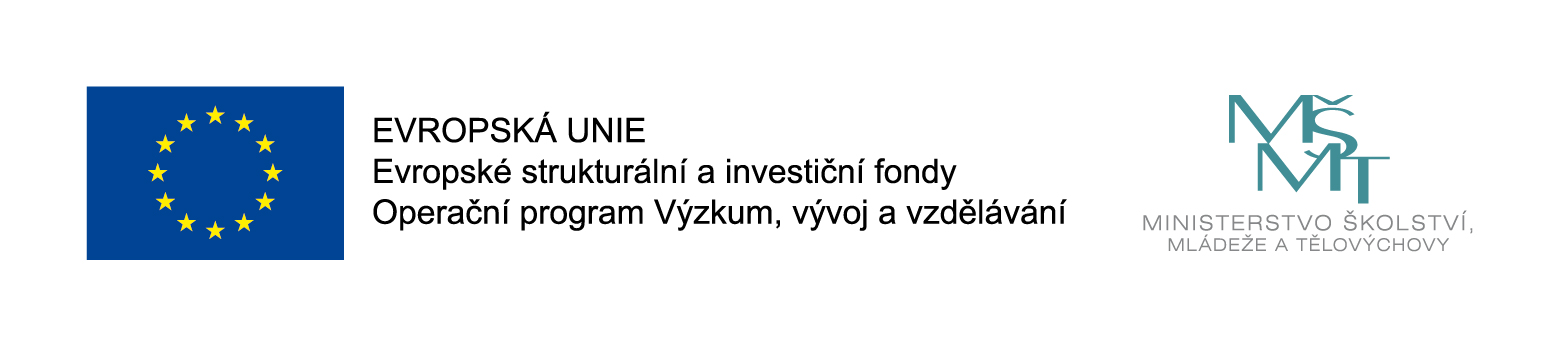 Obrázek č.  2 - Černobílý logolink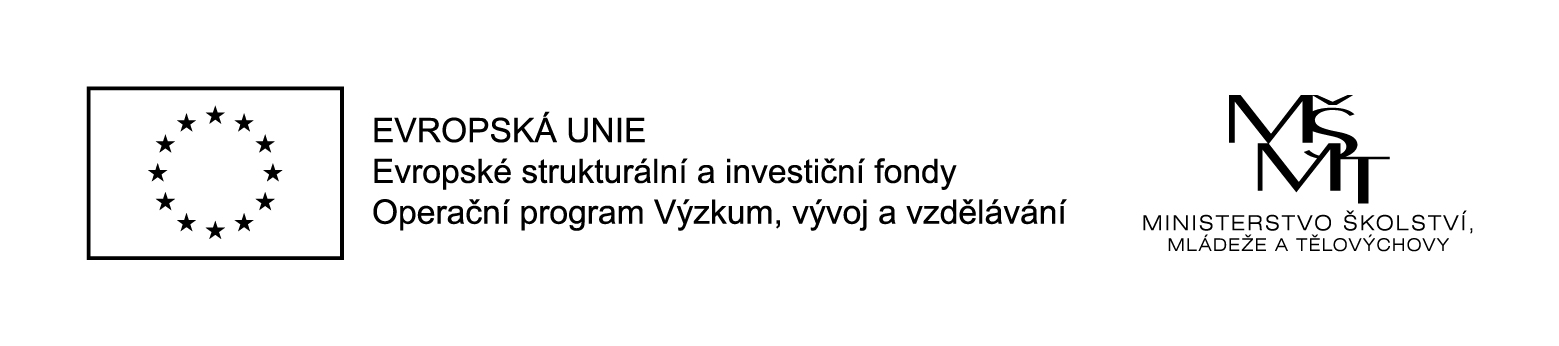 Zobrazení loga Olomouckého kraje uvedeného na obrázku č. 3 (barevná varianta) nebo obrázku č. 4 (černobílá varianta) dostupného na internetových stránkách poskytovatele dotace www.olkraj.cz. Pozn. Logo Olomouckého kraje musí být zobrazeno odděleně od logolinku uvedeného na obrázku č. 1 nebo na obrázku č. 2, např. tak jak je zobrazeno v tomto dokumentu dotačního programu. Obrázek č.  3 - Logo Olomouckého kraje - barevné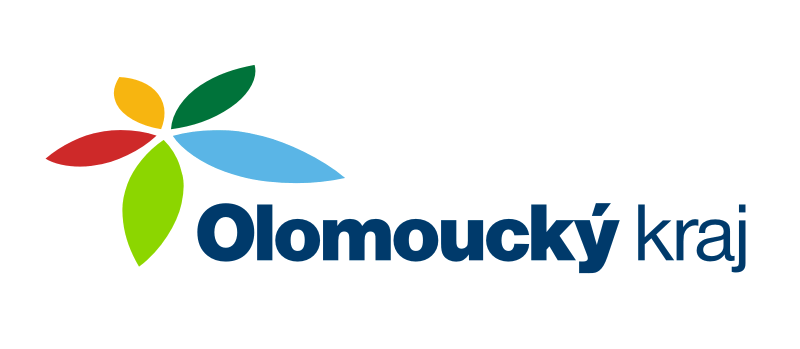 Obrázek č.  4 - logo Olomouckého kraje - černobílé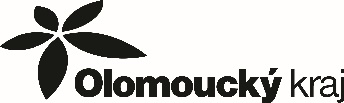 Povinnost označení výše uvedenými logolinkem a logem se nevztahuje na dokumenty, které nejsou určeny k informování veřejnosti o přípravném projektu (např. smlouvy, faktury, veřejné zakázky apod.).Příjemce dotace zveřejní na své internetové stránce, pokud taková stránka existuje, stručné informace o přípravném projektu, přičemž zároveň u tohoto popisu zobrazí výše uvedený logolink a logo a uvede text: „Projekt „NÁZEV PŘÍPRAVNÉHO PROJEKTU“ je financován v rámci dotačního programu Asistence v rámci projektu Smart Akcelerátor Olomouckého kraje II, reg. č. projektu CZ.02.2.69/0.0/0.0/18_055/0016626, který je spolufinancovaný z Evropských strukturálních a investičních fondů a rozpočtu Olomouckého kraje“.Příjemce dotace umístí po zahájení realizace přípravného projektu alespoň jeden plakát s informacemi o přípravném projektu (minimální velikost A3) na místě snadno viditelném pro veřejnost, jako jsou např. vstupní prostory budovy sídla příjemce dotace, přičemž zároveň na tomto plakátu zobrazí logolink, logo a text uvedený v části 2) tohoto bodu.Bude-li příjemce dotace využívat jakékoli další nástroje publicity pro informování o projektu, např. články v nějakém deníku, časopisu, zpravodaji apod., prezentace informací o projektu na konferencích, seminářích apod. je povinen zobrazit logolink, logo uvedené v části 1) tohoto bodu, umožňuje-li to povaha nástroje publicity.Při uvádění logolinku a loga uvedeného v části 1) tohoto bodu je nutno respektovat pravidla jejich používání, která jsou stanovena pro logolink v rámci PpŽP OP VVV (dostupné na www.opvvv.msmt.cz) a pro logo v publikaci Logotyp Olomouckého kraje a pravidla jeho užívání (dostupné na https://www.olkraj.cz/symboly-olomouckeho-kraje-cl-323.html). Příjemce dotace dokládá zajištění publicity prostřednictvím fotodokumentace, odkazu na internetové stránky, skenu, případně doložením příslušného dokumentu apod. Tyto doklady předkládá v rámci závěrečné zprávy s vyúčtováním.Povinným výstupem projektu je:VARIANTA A: Připravená (zpracovaná) projektová žádost strategického projektu v souladu s cíli RIS3 strategie Olomouckého kraje (včetně všech relevantních příloh této žádosti), která byla předložena do národního (tuzemského) nebo mezinárodního programu, a která prošla schválením ze strany vyhlašovatele takového programu z hlediska formální správnosti a kritérií přijatelnosti.nebo VARIANTA B: Připravená (zpracovaná) extenzivní projektová fiše (studie proveditelnosti) strategického projektu v souladu s cíli RIS3 strategie Olomouckého kraje pro účely zahájení realizace strategického projektu z jiných finančních zdrojů, než národního (tuzemského) či mezinárodního programu, jako např. z vlastních zdrojů nositele projektu, krajského/obecního rozpočtu apod.Příjemce dotace bude povinen naplnit následující monitorovací indikátor výstupu přípravného projektu, který bude upraven ve smlouvě o poskytnutí dotace:Cílová hodnota tohoto monitorovacího indikátoru bude vždy nastavena na hodnotu 1 a bude muset být naplněna do doby předložení závěrečné zprávy s vyúčtováním, v rámci níž bude prokazováno jeho naplnění.Realizace přípravného projektu může generovat i další výstupy - studie a analýzy nezbytné pro kvalitní zpracování projektové žádosti strategického projektu nebo extenzivní projektové fiše (studie proveditelnosti) strategického projektu. Tyto výstupy bude příjemce dotace povinen doložit v rámci závěrečné zprávy s vyúčtováním (pokud nebudou součástí zpracované projektové žádosti strategického projektu nebo extenzivní projektové fiše (studie proveditelnosti) strategického projektu, např. přílohou).V rámci realizace přípravného projektu je možné provádět změny v tomto projektu, resp. změny podmínek poskytnuté podpory. Změny jsou nepodstatného a podstatného charakteru.Změny přípravného projektu nepodstatného charakteru jsou takové, které lze učinit bez předchozího souhlasu poskytovatele dotace. Změny uvedené níže pod písm. a), b), c), d), e) musí příjemce dotace písemně oznámit nejpozději do 15 kalendářních dnů od jejich provedení, resp. účinnosti. Změny uvedené níže pod písm. f) a g) musí být oznámeny nejpozději v rámci závěrečné zprávy s vyúčtováním. Změny nepodstatného charakteru lze provádět pouze za podmínky, že vždy zůstane zachován účel dotace. Změnami nepodstatného charakteru jsou následující změny:změna bankovního účtu příjemce dotace,změna statutárního orgánu/kontaktní osoby,změna názvu, IČO příjemce dotace nebo jeho zřizovatele, změna adresy/sídla zřizovatele příjemce dotace,změna zakladatelské listiny, zřizovací listiny apod.,změna ve statutu plátce DPH,změna v rámci rozpočtu přípravného projektu, který je součástí žádosti o poskytnutí dotace – přesuny mezi jednotlivými výdajovými položkami rozpočtu přípravného projektu v součtu za všechny provedené přesuny mezi jednotlivými položkami do 15 % (včetně) z částky celkových předpokládaných způsobilých výdajů uvedených v rozpočtu přípravného projektu, který je součást žádosti o poskytnutí dotace (v případě přesunu však musí zůstat zachován minimální limit pro osobní výdaje uvedený v bodě 6.5 dotačního programu),změna harmonogramu realizace plánovaných aktivit přípravného projektu uvedeného v žádosti o poskytnutí dotace (změnou harmonogramu však nesmí dojít ke změně data zahájení a ukončení realizace (doby realizace) přípravného projektu),Změny přípravného projektu podstatného charakteru jsou takové změny, které nelze provést bez předchozího písemného souhlasu poskytovatele dotace a příjemce dotace musí požádat poskytovatele dotace o jejich schválení. Jedná se o následující změny:změna v rámci rozpočtu přípravného projektu – přesuny mezi jednotlivými výdajovými položkami rozpočtu přípravného projektu přesahující v součtu za všechny provedené přesuny mezi jednotlivými položkami 15 % z částky celkových předpokládaných způsobilých výdajů uvedených v rozpočtu přípravného projektu, který je součástí žádosti o poskytnutí dotace (v případě přesunu musí však zůstat zachován minimální limit pro osobní výdaje uvedený v bodě 6.5 dotačního programu),změna data zahájení a ukončení realizace (doby realizace) přípravného projektu, změna právní formy příjemce dotace, přeměna příjemce dotace (který je právnickou osobou) nebo jeho zrušení s likvidací,změna adresy/sídla příjemce dotace, zrušení pobočky či pracoviště v územním obvodu,jakákoli další změna ovlivňující účel dotace, změna plánovaných aktivit přípravného projektu, věcného obsahu, cíle projektu apod.,  jakákoli další změna neuvedená ve výčtu změn nepodstatného charakteru,jakákoli skutečnost, která může podstatně ovlivnit způsob finančního hospodaření příjemce dotace a náplň jeho aktivit ve vztahu k přípravnému projektu, resp. poskytnuté dotaci. Příjemce dotace musí nejprve poskytovatele dotace písemné požádat o souhlas s provedením navrhované podstatné změny a až po jejím schválení ze strany poskytovatele dotace může být změna provedena, v relevantních případech po jeho schválení a uzavření příslušného dodatku smlouvy o poskytnutí dotace. Písemná žádost příjemce dotace o schválení změny musí obsahovat relevantní zdůvodnění příjemcem dotace navrhované změny. Změny lze provádět pouze v době realizace přípravného projektu. Změna výše cílové hodnoty monitorovacího indikátoru výstupu přípravného projektu není možná a nenaplnění cílové hodnoty monitorovacího indikátoru výstupu přípravného projektu je závažným porušením smlouvy. V případě, že jeho cílová hodnota nebude naplněna z důvodu nepředvídatelných objektivních příčin, jako jsou např. živelná pohroma, nepříznivé klimatické podmínky apod., může v těchto případech poskytovatel dotace rozhodnout o změně této podmínky smlouvy o poskytnutí dotace. Změny nelze provést také v případech, kdy by taková změna odporovala základním předpokladům pro možnost poskytnutí dotace v rámci dotačního programu, např. by došlo ke změně adresy sídla příjemce dotace mimo územní obvod Olomouckého kraje, případně ke zrušení pobočky nebo pracoviště v Olomouckém kraji v případě, kdy příjemce dotace má sídlo mimo územní obvod Olomouckého kraje apod. Příjemce dotace je povinen při realizaci přípravného projektu postupovat v souladu s platnými a účinnými právními předpisy. Výběr dodavatele (zadávání veřejných zakázek) musí být proveden v souladu s předpisy upravujícími zadávání veřejných zakázek a v souladu s Pravidly pro žadatele a příjemce, Obecná část, Operační program Výzkum, vývoj a vzdělávání, verze 5, konkrétně pak 12. kapitolou – Zadávání a kontrola zakázek.Poskytovatel dotace si může v průběhu realizace přípravného projektu vyžádat po příjemci dotace informace týkající se realizace přípravného projektu, přičemž příjemce dotace je povinen vyžádané informace poskytovateli dotace poskytnout ve lhůtě 15 kalendářních dnů od dne vyžádání si informací ze strany poskytovatele dotace. Poskytovatel dotace je dále oprávněn po ukončení realizace přípravného projektu nejpozději do dvou let od data ukončení realizace přípravného projektu vyžádat si po příjemci dotace informace týkající strategického projektu, jehož příprava byla podpořena v rámci přípravného projektu, např. informace o jeho realizaci. Příjemce dotace je povinen tyto informace poskytovateli dotace poskytnout nejpozději do 15 kalendářních dnů ode dne vznesení požadavku ze strany poskytovatele dotace. Příjemce dotace je povinen uchovávat dokumenty spojené s realizací přípravného projektu (včetně účetnictví o přípravném projektu) do 31. 12. 2033.Příjemce dotace je povinen účtovat o dotaci a jednotlivých výdajích v rámci přípravného projektu ve svém účetnictví odděleně.  Příjemce dotace je povinen na účetních dokladech vztahujících se ke způsobilým výdajům přípravného projektu uvádět informaci o tom, že: „Přípravný projekt „NÁZEV PŘÍPRAVNÉHO PROJEKTU“ je financován z dotačního programu Asistence v rámci projektu Smart Akcelerátor Olomouckého kraje II, reg. č. projektu CZ.02.2.69/0.0/0.0/18_055/0016626,, který spolufinancovaný z Evropských strukturálních a investičních fondů a rozpočtu Olomouckého kraje“Závěrečná zpráva s vyúčtováním a proplacení dotaceRealizace přípravného projektu je prokazována příjemcem dotace poskytovateli dotace po jeho dokončení závěrečnou zprávou s vyúčtováním, která obsahuje popis a závěrečné zhodnocení realizace přípravného projektu a vyúčtování skutečně vynaložených způsobilých výdajů vzniknuvších v rámci realizace přípravného projektu včetně soupisu těchto výdajů. Tuto závěrečnou zprávu s vyúčtováním předkládá příjemce dotace poskytovateli dotace po ukončení realizace přípravného projektu vyplněnou ve formuláři závěrečné zprávy s vyúčtováním, který je zveřejněný na internetových stránkách poskytovatele dotace www.olkraj.cz, včetně všech příslušných dokladů uvedených v bodě 10.3 dotačního programu jedním z níže uvedených způsobů: elektronicky emailem s uznávaným nebo kvalifikovaným elektronickým podpisem příjemce dotace na adresu: posta@olkraj.cz,elektronicky datovou schránkou příjemce dotace do datové schránky ID: qiabfmf s uznávaným nebo kvalifikovaným elektronickým podpisem (povinné pro obce),elektronicky datovou schránkou příjemce dotace do datové schránky ID: qiabfmf – pro osoby, které nejsou veřejnoprávní podepisující,v listinné podobě osobním doručením 1 vytištěného a podepsaného originálu závěrečné zprávy s vyúčtováním na podatelnu Krajského úřadu Olomouckého kraje, Jeremenkova 1191/40a, 779 00 Olomouc,v listinné podobě zasláním 1 vytištěného a podepsaného originálu závěrečné zprávy s vyúčtováním na adresu Olomoucký kraj, Odbor strategického rozvoje kraje, Jeremenkova 1191/40a, 779 00 Olomouc.Pozn. Pro jednotlivé způsoby podávání platí poznámky č. 5, 6, 7 a 8 uvedené v bodě 7.4 tohoto dotačního programu. Závěrečná zpráva s vyúčtováním je předkládána příjemcem dotace do 60 kalendářních dnů od vydání stanoviska o splnění formální správnosti a kritérií přijatelnosti projektové žádosti strategického projektu předložené do národního (tuzemského) či mezinárodního programu (VARIANTA A), nebo do 150 kalendářních dnů od data ukončení realizace přípravného projektu v případě přípravy (zpracování) extenzivní projektové fiše (studie proveditelnosti) strategického projektu (VARIANTA B). Vždy však musí být předložena závěrečná zpráva s vyúčtováním nejpozději do 30. 9. 2022. Na základě schválení závěrečné zprávy s vyúčtováním ze strany poskytovatele dotace může být příjemci dotace následně vyplacena dotace. V případě, že realizace přípravného projektu byla ukončena před uzavřením smlouvy o poskytnutí dotace (přičemž je zároveň dodržena podmínka, že realizace přípravného projektu nebyla ukončena před podáním žádosti o poskytnutí dotace) a také za podmínky, že příjemce dotace obdržel stanovisko o splnění formální správnosti a kritérií přijatelnosti projektové žádosti strategického projektu v době před uzavřením smlouvy o poskytnutí dotace (v případě VARIANTY A), závěrečnou zprávu s vyúčtováním je příjemce dotace povinen předložit poskytovateli dotace do 30 kalendářních dnů ode dne nabytí účinnosti smlouvy o poskytnutí dotace, opět však vždy nejpozději do 30. 9. 2022.Součástí závěrečné zprávy s vyúčtováním budou také následující přílohy (doklady):Výstupy projektu, tj. připravená (zpracovaná) projektová žádost strategického projektu v souladu s cíli RIS3 strategie Olomouckého kraje (včetně všech relevantních příloh této žádosti), která byla předložena do národního (tuzemského) nebo mezinárodního programu, a která prošla schválením ze strany vyhlašovatele takového programu z hlediska formální správnosti a kritérií přijatelnosti, případně další studie, analýzy apod., které byly hrazeny z přípravného projektu a nejsou přímo součástí projektové žádosti strategického projektu (VARIANTA A), nebo připravená (zpracovaná) extenzivní projektová fiše (studie proveditelnosti) strategického projektu v souladu s cíli RIS3 strategie Olomouckého kraje pro účely zahájení realizace strategického projektu z jiných finančních zdrojů, než národního (tuzemského) či mezinárodního programu, jako např. z vlastních zdrojů nositele projektu, krajského/obecního rozpočtu apod., případně další studie, analýzy apod., které byly hrazeny z přípravného projektu a nejsou přímo součástí extenzivní projektové fiše (studie proveditelnosti) strategického projektu (VARIANTA B) (kopie).Doklad prokazující úspěšné splnění formální správnosti a kritérií přijatelnosti národního (tuzemského) nebo mezinárodního programu, do něhož byla projektová žádost strategického projektu v souladu s cíli RIS3 strategie Olomouckého kraje předložena (kopie) (VARIANTA A), nebo čestné prohlášení příjemce dotace o zahájení realizace strategického projektu z jiných finančních zdrojů než národního (tuzemského) či mezinárodního programu, jako např. z vlastních zdrojů nositele projektu, krajského/obecního rozpočtu apod. (originál, formulář čestného prohlášení bude dostupný společně s formulářem závěrečné zprávy s vyúčtováním na internetových stránkách www.olkraj.cz) (VARIANTA B).Doklady k osobním výdajům uvedeným v závěrečné zprávě s vyúčtováním v soupisu výdajů: Fotokopie pracovní smlouvy či dohody (DPČ, DPP), kopie popisu pracovní činnosti (v pracovní smlouvě či dohodě, případně v popisu pracovní činnosti musí být uvedeno, že „výdaje na mzdu/plat/finanční odměnu pracovníka jsou hrazeny v rámci přípravného projektu „NÁZEV PŘÍPRAVNÉHO PROJEKTU“ realizovaného v rámci dotačního programu Asistence v rámci projektu Smart Akcelerátor Olomouckého kraje II, reg. č. projektu CZ.02.2.69/0.0/0.0/18_055/0016626,, který je spolufinancovaný z Evropských strukturálních a investičních fondů a rozpočtu Olomouckého kraje“, a dále musí být uvedena výše úvazku pro daný projekt, případně počet hodin za časovou jednotku s uvedením adekvátního poměru pro projekt, činnosti uvedené v popisu pracovní činnosti, případně v pracovní smlouvě či dohodě, by měly odpovídat činnostem, které vykonává daný pracovník v rámci přípravného projektu), při změně pracovní smlouvy nebo dohody se dokládá dodatek k pracovní smlouvě nebo dohodě. Dále je nutno doložit údaj o mzdě nebo platu (zpravidla platový výměr). Výše mzdy/platu se musí řídit pravidly OP VVV - Seznam mezd/platů a možné postupy stanovení mezd/platů pro zaměstnance/pracovníky podílející se na realizaci projektů OP VVV (dostupné na https://opvvv.msmt.cz/balicek-dokumentu/item1015313.htm).Měsíční pracovní výkazy za jednotlivé pracovníky (vzor bude zveřejněn na internetových stránkách Olomouckého kraje www.olkraj.cz.cz společně s formulářem závěrečné zprávy s vyúčtováním).Mzdová rekapitulace či jiná vhodná forma doložení způsobilých osobních výdajů (např. mzdové listy, výplatní lístky, sjetiny ze mzdového systému) za sledované období. Doložené dokumenty musí obsahovat informace, umožňující řádné provedení kontroly výše osobních výdajů souvisejících s daným přípravným projektem (jedná se např. o údaj o počtu odpracovaných hodin, počtu hodin dovolené, nemocenské a dalších překážek, výše hrubé mzdy, výše odvodů na sociální a zdravotní pojištění, výše superhrubé mzdy a další).Fotokopie výpisu z bankovního účtu příjemce dotace prokazujícího úhradu osobního výdaje, přičemž relevantní platba musí být na kopii vyznačena a fotokopie výpisu z bankovního účtu musí být vždy opatřena originálním podpisem oprávněného zástupce příjemce dotace.Doklady k výdajům na služby uvedeným v závěrečné zprávě s vyúčtováním v soupisu výdajů:Fotokopie objednávky nebo smlouvy.Fotokopie faktury (účetního dokladu) s podrobným rozpisem dodávky vystavené dodavatelem (dodavatel musí na faktuře uvést podrobný rozpis předmětu fakturace i fakturované částky), popřípadě jiných účetních dokladů včetně příloh prokazujících vynaložení způsobilého výdaje). Fotokopie výpisu z bankovního účtu příjemce dotace prokazujícího úhradu faktury (účetního dokladu), přičemž relevantní platba musí být na kopii vyznačena a fotokopie výpisu z bankovního účtu musí být vždy opatřena originálním podpisem oprávněného zástupce příjemce dotace.Fotokopie dodacího listu nebo předávacího protokolu, který potvrzuje, že služba byla realizována řádně a bez vad a nedodělků dle zadání objednávky nebo smlouvy.Doklady k cestovním náhradám spojeným se zahraničními cestami (uvedeným v závěrečné zprávě s vyúčtováním v soupisu výdajů) vedenými za účelem osobní odborné konzultace se zahraničním partnerem příjemce dotace pro realizaci strategického projektu (fotokopie účetních dokladů prokazujících jízdní výdaje, ubytování/nocležné, stravné, nutné vedlejší výdaje a fotokopie dokladů prokazujících úhradu těchto výdajů). Součástí bude i předložení dokumentu, který bude shrnovat průběh a výsledek této zahraniční cesty, resp. jednání (osobních odborných konzultací se zahraničním partnerem pro realizaci strategického projektu) vedených v rámci této zahraniční cesty, např. zápis z jednotlivých jednání, zpráva ze služební cesty apod. Zároveň bude doložen dokument potvrzující budoucí zapojení zahraničního partnera do v rámci přípravného projektu připravovaného strategického potvrzený tímto zahraničním partnerem. V případě použití silničního motorového vozidla na zahraniční cestu je nutné doložit kopii velkého technického průkazu a doklad o havarijním pojištění.Čestné prohlášení, že fotokopie předaných dokladů jsou shodné s originály a výdaje uvedené v závěrečné zprávě s vyúčtováním v soupisu výdajů jsou shodné se záznamy v účetnictví příjemce dotace (čestné prohlášení je zapracováno ve formuláři závěrečné zprávy s vyúčtováním).Doklad potvrzený RIS3 developerem projektu Smart Akcelerátor Olomouckého kraje II prokazující provedení minimálně dvou konzultací k postupu přípravy projektové žádosti strategického projektu (VARIANTA a) či extenzivní projektové fiše strategického projektu (VARIANTA B) s RIS3 developerem projektu Smart Akcelerátor Olomouckého kraje II.Doklady prokazující splnění publicity – viz bod 9.3 dotačního programu.Kopie dokumentace k veřejné zakázce v případě realizace veřejné zakázky dle postupů stanovených v PpŽP OP VVV v 12. kapitole – Zadávání a kontrola zakázek pro zakázky malé hodnoty a zakázky vyšší hodnoty. Případně další doklady, které si poskytovatel dotace vyžádá za účelem prokázání skutečností uvedených v závěrečné zprávě s vyúčtováním.Veškeré finanční operace v rámci přípravného projektu, jejichž prostřednictvím jsou hrazeny skutečně vynaložené způsobilé výdaje přípravného projektu, musí probíhat prostřednictvím bankovního účtu příjemce dotace. Toto neplatí pro skutečně vynaložené způsobilé výdaje spojené s cestovními náhradami na zahraniční cestu, kdy je možné úhradu výdaje doložit účetním dokladem prokazujícím úhradu v hotovosti či bezhotovostně.Dotace bude žadateli poskytnuta na základě a za podmínek blíže specifikovaných ve smlouvě o poskytnutí dotace. Dotace bude vyplacena příjemci dotace ex post, tj. zpětně, a to po schválení příjemcem dotace doložené závěrečné zprávy s vyúčtováním včetně všech dokladů prokazujících realizaci přípravného projektu ze strany poskytovatele dotace. Ve lhůtě do 30 kalendářních dnů ode dne včasného doručení závěrečné zprávy s vyúčtováním bude provedena kontrola závěrečné zprávy s vyúčtováním ze strany administrátora. V případě, že závěrečná zpráva s vyúčtováním bude obsahovat veškeré náležitosti, bude úplná a příjemce dotace splní podmínky nezbytné pro vyplacení dotace stanovené dotačním programem, resp. smlouvou o poskytnutí dotace, dojde ke schválení závěrečné zprávy s vyúčtováním ze strany poskytovatele dotace a ze strany poskytovatele bude dotace proplacena dotace příjemci dotace do 21 kalendářních dnů od ukončení kontroly závěrečné zprávy s vyúčtováním, resp. schválení závěrečné zprávy s vyúčtováním. V případě, že závěrečná zpráva s vyúčtováním nebude obsahovat veškeré nezbytné náležitosti, bude neúplná a nebudou splněny podmínky pro vyplacení dotace stanovené dotačním programem, resp. smlouvou o poskytnutí dotace, bude příjemce dotace ve lhůtě do 10 kalendářních dnů ode dne provedení kontroly závěrečné zprávy s vyúčtováním vyzván k jejímu doplnění, přičemž příjemce bude muset provést doplnění závěrečné zprávy s vyúčtováním ve lhůtě do 10 kalendářních dnů od dne doručení výzvy k doplnění závěrečné zprávy s vyúčtováním. Ve lhůtě 30 kalendářních dnů od doručení doplnění závěrečné zprávy s vyúčtování příjemcem dotace provede administrátor kontrolu doplněné závěrečné zprávy s vyúčtováním a v případě, že doplněná závěrečná zpráva s vyúčtováním bude obsahovat veškeré náležitosti, bude úplná a příjemce dotace splní podmínky nezbytné pro vyplacení dotace stanovené dotačním programem, resp. smlouvou o poskytnutí dotace, dojde ke schválení závěrečné zprávy s vyúčtováním ze strany poskytovatele dotace a ze strany poskytovatele dotace proplacena dotace příjemci dotace do 15 kalendářních dnů od provedení kontroly závěrečné zprávy s vyúčtováním, resp. schválení závěrečné zprávy s vyúčtováním. V rámci kontroly závěrečné zprávy s vyúčtováním je mimo jiné posuzována také způsobilost jednotlivých prokazovaných skutečně vynaložených výdajů. Proplacením dotace se rozumí odepsání finančních prostředků z účtu poskytovatele dotace.Veřejná podporaDotace na přípravný projekt může zakládat veřejnou podporu. Každý přípravný projekt bude individuálně posouzen, zda poskytnutí dotace na přípravný projekt veřejnou podporu zakládá či nikoliv. Vyhodnotí-li poskytovatel dotace dotaci poskytovanou na základě tohoto dotačního programu na přípravný projekt jako dotaci, která zakládá veřejnou podporu, posoudí, zda jsou splněny podmínky pro poskytnutí dotace v režimu de minimis dle nařízení Komise (EU) č. 1407/2013 ze dne 18. prosince 2013 o použití článků 107 a 108 Smlouvy o fungování Evropské unie na podporu de minimis uveřejněného v Úředním věstníku Evropské unie č. L 352/1 dne 24. prosince 2013.Dotaci poskytovanou formou podpory de minimis lze poskytnout, pouze pokud na základě poskytnutí této dotace nebude překročen limit žadatele v centrálním registru podpor malého rozsahu stanovený v Nařízení Komise (EU) č. 1407/2013 ze dne 18. prosince 2013 o použití článků 107 a 108 Smlouvy o fungování Evropské unie na podporu de minimis uveřejněného v Úředním věstníku Evropské unie č. L 352/1 dne 24. prosince 2013. V případě, že žadatel v období od podání žádosti o poskytnutí dotace do poskytnutí požadované dotace obdrží jiné prostředky, na jejichž základě bude naplněn jeho limit v centrálním registru podpory de minimis tak, že již nebude možné poskytnout požadovanou dotaci v režimu podpory de minimis, oznámí tuto skutečnost poskytovateli dotace neprodleně, jakmile se o této skutečnosti dozví před poskytnutím požadované dotace. Žadatel bere na vědomí, že poskytovatel dotace před poskytnutím požadované dotace formou podpory de minimis kontroluje stav limitu žadatele v centrálním registru podpor de minimis a v případě, kdy by požadovaná dotace limit překročila, dotaci neposkytne. Tam, kde se nejedná o veřejnou podporu, se centrální registr neprověřuje. Podpora de minimis se považuje za poskytnutou ke dni, kdy právní akt zakládající její poskytnutí (smlouva o poskytnutí dotace) nabude právní moci a účinnosti. Poskytovatel dotace má povinnost zaznamenat stanovené údaje o poskytnuté podpoře de minimis do centrálního registru de minimis. Možnost žadatele čerpat podporu de minimis v požadované výši dotace v příslušném období je potvrzena ze strany žadatele o dotaci doložením čestného prohlášení (příloha č. 2 žádosti o poskytnutí dotace).Kontrola použití dotace a sankcePoskytovatel dotace je oprávněn v souladu se zvláštním právním předpisem zákonem č. 320/2001 Sb., o finanční kontrole ve veřejné správě a o změně některých zákonů (zákon o finanční kontrole), ve znění pozdějších předpisů, zákonem č. 129/2000Sb., o krajích (krajské zřízení), ve znění pozdějších předpisů, zákonem č. 250/2000Sb., o rozpočtových pravidlech územních rozpočtů, ve znění pozdějších předpisů, kdykoliv kontrolovat dodržení účelu a podmínek použití poskytnuté dotace, resp. dodržení podmínek, za kterých byla dotace poskytnuta. Příjemce dotace je povinen umožnit poskytovateli dotace kontrolu dodržení účelu a podmínek použití poskytnuté dotace, resp. dodržení podmínek, za kterých byla dotace poskytnuta, a poskytnout součinnost poskytovateli dotace nebo jím pověřeným osobám při provádění kontroly dodržení účelu a podmínek použití poskytnuté dotace, resp. dodržení podmínek, za kterých byla dotace poskytnuta. Příjemce dotace je povinen při provádění kontroly zajistit také součinnost dodavatele služeb hrazených z dotace. Příjemce dotace je povinen umožnit provedení kontroly dodržení účelu a podmínek použití poskytnuté dotace, resp. dodržení podmínek, za kterých byla dotace poskytnuta, také Ministerstvu školství, mládeže a tělovýchovy nebo jím pověřeným osobám, orgánům finanční správy, Ministerstvu financí, Nejvyššímu kontrolnímu úřadu, Evropské komisi a Evropskému účetnímu dvoru.V případě, že příjemce dotace použije dotaci nebo její část na jiný účel než účel sjednaný smlouvou o poskytnutí dotace, poruší některou z jiných podmínek použití dotace, stanovených touto smlouvou nebo dotačním programem, nebo poruší některou z povinností uvedených v této smlouvě nebo v dotačním programu, dopustí se porušení rozpočtové kázně ve smyslu ust. § 22 zákona č. 250/2000 Sb., o rozpočtových pravidlech územních rozpočtů, ve znění pozdějších předpisů. Příjemce dotace je povinen přijímat nápravná opatření, která vzejdou z kontrol přípravného projektu, a to v požadovaném termínu, rozsahu a kvalitě, a v souladu s §18 zákona č. 320/2001 Sb., o finanční kontrole, ve znění pozdějších předpisů, informovat o splnění nápravného opatření toho, kdo tato nápravná opatření uložil.V souladu se zákonem č. 250/2000 Sb., o rozpočtových pravidlech územních rozpočtů, v platném znění, mohou být ve smlouvě o poskytnutí dotace vymezeny podmínky, jejichž porušení bude považováno za méně závažné, za které se uloží odvod za porušení rozpočtové kázně ve snížené výši.Kontaktní osobyŽadatelé se mohou se svými dotazy k dotačnímu programu obracet na kontaktní osoby:Ing. Martin HrubýKrajský RIS3 koordinátorOdbor strategického rozvoje krajeoddělení regionálního rozvojeJeremenkova 40a779 00 Olomouc+420 585 508 386m.hruby@olkraj.czIng. Radana VyroubalováFinanční RIS3 koordinátorOdbor strategického rozvoje krajeoddělení regionálního rozvojeJeremenkova 40a779 00 Olomouc+420 585 508 494r.vyroubalova@olkraj.czŽadatelé konzultují před podáním žádosti o poskytnutí dotace a po podpisu smlouvy o poskytnutí dotace s RIS3 developerem projektu Smart Akcelerátor Olomouckého kraje II:PhDr. Jan ZávěšickýRIS3 developerInovační centrum Olomouckého krajeJeremenkova 1211/40b779 00 Olomouczavesicky@inovaceok.cz+420 776 754 444Bc. Martin OhlídalRIS3 developer 2Inovační centrum Olomouckého krajeJeremenkova 1211/40b779 00 Olomoucohlidal@inovaceok.cz+420 725 468 700Základní pojmyAdministrátor je věcně příslušný odbor Krajského úřadu Olomouckého kraje, který zajišťuje koordinaci, realizaci a zveřejnění dotačního programu, připravuje podklady pro vyhlášení dotačního programu, zveřejňuje a realizuje dotační program, zajišťuje posuzování a hodnocení žádostí o poskytnutí dotace, komunikuje s žadateli, administruje/kontroluje závěrečnou zprávu s vyúčtováním a provádí další činnosti související s realizací dotačního programu.Přípravný projekt je žadatelem navrhovaný ucelený souhrn aktivit a činností, které mají být podpořeny z dotačního programu. Jedná se o specifikaci konkrétního účelu poskytované dotace zajišťující naplnění obecného účelu vyhlášeného dotačního programu. Přípravný projekt je tedy uceleným souhrnem aktivit a činností vedoucích k přípravě projektové žádosti strategického projektu v souladu s cíli RIS3 strategie Olomouckého kraje nebo přípravě extenzivní projektové fiše (studie proveditelnosti) strategického projektu v souladu s cíli RIS3 strategie Olomouckého kraje. Program je dotační program na národní (tuzemské) nebo mezinárodní úrovni, do něhož je předkládána projektová žádost strategického projektu v souladu s cíli RIS3 strategie Olomouckého kraje zpracovaná v rámci přípravného projektu.Strategický projekt je ucelený souhrn činností a aktivit definovaných žadatelem v rámci projektového záměru strategického projektu (příloha č. 1 žádosti o poskytnutí dotace), jejichž věcné zaměření je v souladu s cíli RIS3 strategie Olomouckého kraje, resp. přispívá k dosažení strategických cílů RIS3 strategie Olomouckého kraje, byla odsouhlasena Krajskou radou pro inovace Olomouckého kraje (dále jen „KRI OK“) a splňuje požadavky uvedené v bodě 2.3 dotačního programu. Projektová žádost strategického projektu představuje kompletní žádost o finanční podporu strategického projektu v souladu s cíli RIS3 strategie Olomouckého kraje v rámci příslušného národního či mezinárodního programu včetně všech relevantních příloh této žádosti dle podmínek tohoto programu zpracovanou jako výstup přípravného projektu v rámci dotačního programu. Projektová žádost strategického projektu musí být předložena do vhodného národního či mezinárodního programu, přičemž musí tato žádost projít schválením ze strany vyhlašovatele programu z hlediska formální správnosti a kritérií přijatelnosti.Extenzivní projektové fiše (studie proveditelnosti) strategického projektu je kvalitně zpracovaný strategický projekt v souladu s cíli RIS3 strategie Olomouckého kraje pro účely zahájení realizace strategického projektu z jiných finančních zdrojů, než národního (tuzemského) či mezinárodního programu, jako např. z vlastních zdrojů nositele projektu, krajského/obecního rozpočtu apod. s povinnou strukturou uvedenou v bodě 2.3 tohoto dotačního programu a odpovídající kvalitou zpracovaný jako výsledek (výstup) přípravného projektu v rámci dotačního programu.Žádost o poskytnutí dotace je žádost vyplněná prostřednictvím formuláře v elektronické podobě (včetně všech příslušných příloh žádosti o poskytnutí dotace) umístěného na internetových stránkách Olomouckého kraje www.olkraj.cz opatřená podpisem žadatele a doručená administrátorovi dotačního programu. Poskytovatel dotace je Olomoucký kraj.Žadatel je právnická osoba, která může žádat o dotaci. Příjemce dotace je žadatel, v jehož prospěch řídící orgán schválil poskytnutí dotace.Konkrétní účel je účel použití poskytované dotace na přípravný projekt specifikovaný v žádosti o poskytnutí dotace a vymezený ve smlouvě o poskytnutí dotace (konkrétní použití dotace na přípravný projekt v souladu s definovaným cílem dotačního programu a v souladu s obecným účelem.Obecný účel je vždy specifikován ve vyhlášeném dotačním programu. Obecný účel dotace je specifikace toho, jak mohou být finanční prostředky obecně využity, dle definovaného cíle dotačního programu a s ohledem na důvody podpory dané oblasti.Smlouva o poskytnutí dotace je písemná veřejnoprávní smlouva, která obsahuje zákonem stanovené náležitosti. Na základě této smlouvy poskytovatel dotace poskytuje dotaci příjemci dotace. Způsobilý výdaj je výdaj příjemce dotace, který musí být vynaložen na činnosti a aktivity, které jasně souvisí s obsahem a cíli přípravného projektu, a který vznikl v období realizace přípravného projektu. Způsobilý výdaj splňuje podmínky stanovené pro způsobilé výdaje v dotačním programu v bodech 6.3 až 6.7 dotačního programu.Celkové předpokládané způsobilé výdaje přípravného projektu je součet všech způsobilých výdajů na realizaci přípravného projektu, které žadatel předpokládá vynaložit a uvedl je v žádosti o poskytnutí dotace. Tyto výdaje jsou pak následně uvedeny jako maximální ve smlouvě o poskytnutí dotace.Celkové skutečně vynaložené způsobilé výdaje přípravného projektu je součet všech způsobilých výdajů na realizaci přípravného projektu, které žadatel skutečně vynaložil na realizaci přípravného projektu, a byly poskytovatelem dotace schváleny v rámci kontroly závěrečné zprávy s vyúčtováním.Spoluúčast (spolufinancování) jsou vlastní finanční zdroje žadatele/příjemce dotace vynaložené na úhradu části způsobilých výdajů přípravného projektu. Závěrečná zpráva s vyúčtováním je popis a závěrečné zhodnocení realizace přípravného projektu a vyúčtování skutečně vynaložených způsobilých výdajů vzniknuvších v rámci realizace přípravného projektu včetně soupisu těchto výdajů předkládaná po ukončení realizace přípravného projektu včetně všech příslušných dokladů. Na základě schválení této zprávy s vyúčtováním ze strany poskytovatele dotace může být příjemci dotace následně vyplacena dotace.Ostatní ustanovení Poskytovatel dotace si vyhrazuje právo kdykoli před stanovenou lhůtou uvedenou v dotačním programu ukončit příjem žádostí o poskytnutí dotace a ukončit tímto dotační program.Na poskytnutí dotace není právní nárok. Poskytnutím dotace se nezakládá nárok na poskytnutí další dotace z rozpočtu Olomouckého kraje či jiných zdrojů státního rozpočtu nebo státních fondů.Dotační program bude vyhlášen vyvěšením oznámení na úřední desce Olomouckého kraje a na internetových stránkách Olomouckého kraje.Poskytovatel dotace si jako termín pro přijetí návrhu na uzavření smlouvy o poskytnutí dotace v souladu se zákonem č. 500/2004 Sb., správní řád, určuje lhůtu pro přijetí návrhu v trvání 90 dní od doručení poskytovatelem podepsaného návrhu smlouvy na adresu příjemce. Pokud příjemce v této lhůtě nedoručí poskytovateli oboustranně platně podepsaný návrh smlouvy o poskytnutí dotace, který mu zaslal poskytovatel, smlouva o poskytnutí dotace není uzavřena a poskytovatel není povinen příjemci dotaci poskytnout.Poskytnutá dotace ani její část nesmí být převedena na jiného realizátora přípravného projektu nebo jinou osobu. Změna příjemce dotace je možná pouze v případě právního nástupnictví.Přílohy dotačního programu:Žádost o poskytnutí dotace (formulář) (včetně formulářů relevantních příloh žádosti o poskytnutí dotace).Vzor smlouvy o poskytnutí dotace.Doložka podle § 23 zákona č. 129/2000 Sb., o krajích (krajské zřízení), ve znění pozdějších předpisů:Tento dotační program byl schválen Zastupitelstvem Olomouckého kraje dne 22. 2. 2021 usnesením č. UZ/XX/XX/2021.V Olomouci dne ………………………………							………………………………………						         Ing. Zdeňka Dvořáková Kocourková,    uvolněná členka Rady Olomouckého krajePoř. č.Formální náležitosti a kritéria přijatelnosti SplněníMožnost výzvy k doplnění při nesplněníPoř. č.Formální náležitosti a kritéria přijatelnosti ANO/NEANO/NE1Žádost o poskytnutí dotace byla vyplněna a doručena na předepsaném formuláři zveřejněném na internetových stránkách vyhlašovatele www.olkraj.czNE2Společně s žádostí o poskytnutí dotace byly doloženy (podány) všechny (relevantní) povinné přílohy.ANO3Žádost o poskytnutí dotace byla podána ve lhůtě pro podávání žádostí uvedené v bodě 7.2 dotačního programu.NE4Žádost o poskytnutí dotace byla podána jedním ze způsobů uvedeným v bodě 7.4 dotačního programu.NE5Žádost o poskytnutí dotace v listinné podobě dle bodu 7.4, písm. d) a e) (včetně všech příloh) je svázána/sešita a zabezpečena proti možnosti volného vyjmutí jednotlivých listů žádosti o poskytnutí dotace ANO6V případě podání žádosti o poskytnutí dotace v listinné podobě dle bodu 7.4, písm. d) a e) byla tato žádost doručena v dopisní obálce, na které byly uvedeny požadované údaje uvedené v bodu 7.4 dotačního programuANO7Žádost o poskytnutí dotace včetně všech relevantních povinných příloh je podepsána oprávněnou osobouANO8Všechna relevantní pole žádosti o poskytnutí dotace a relevantních povinných příloh jsou řádně vyplněna.ANO9Žadatel nepodal na stejný přípravný projekt v rámci vyhlášeného dotačního programu již dříve žádost o poskytnutí dotace (případně podal, ale žádost o poskytnutí dotace byla vyřazena z dalšího posuzování a hodnocení z důvodu nesplnění formální náležitosti/kritéria přijatelnosti č. 1 uvedené v této tabulce)NE10Žadatel je možným žadatelem v rámci tohoto dotačního programu dle bodu 3.1 tohoto dotačního programuNE11Žadatel je nositelem strategického projektu, jehož příprava, resp. příprava projektové žádosti strategického projektu nebo příprava extenzivní projektové fiše (studie proveditelnosti) je předmětem podpory v rámci přípravného projektu a je v souladu s obecným účelem dotačního programuNE12Žadatelem není realizátor projektu Smart Akcelerátor Olomouckého kraje II nebo finanční partner tohoto projektuNE13Předpokládané výdaje na přípravný projekt uvedené v žádosti o poskytnutí dotace jsou způsobilým výdajem dle podmínek uvedených v bodech 6.3 až 6.7 dotačního programu ANO14Celkové předpokládané způsobilé výdaje na přípravný projekt uvedené v žádosti o poskytnutí dotace jsou v minimální výši 50 000,00 Kč a v maximální výši 500 000,00 KčNE15Období realizace přípravného projektu je nejdříve od 1. 7. 2020 (datum zahájení realizace) a nejpozději do 31. 8. 2022 (datum ukončení realizace). NE16Přípravný projekt je realizován v územním obvodu Olomouckého kraje s přímým dopadem aktivit přípravného projektu na územní obvod Olomouckého krajeNE17Aktivity přípravného projektu jsou v souladu s podporovanými aktivitami uvedenými v bodě 2.4 dotačního programuNE18Žadatel před podáním žádosti o poskytnutí dotace konzultoval přípravu projektového záměru strategického projektu s RIS3 developerem projektu Smart Akcelerátor Olomouckého kraje IINE19Žadatel nepřekročil maximální možný počet předložených žádostí o poskytnutí dotace na různé přípravné projekty v rámci dotačního programuNE20V případě, že přípravný projekt zakládá veřejnou podporu a dotace bude poskytována jako podpora de minimis, žadatel má volný limit v centrálním registru podpor de minimis, tedy požadovaná dotace by nepřekročila limit pro de minimisNEPoř. č.Bodované kritérium v rámci věcného hodnoceníANOspíše ANONEZdůvodnění hodnocení 1Plánované aktivity v rámci přípravného projektu mají potenciál vést ke kvalitní přípravě projektové žádosti strategického projektu v souladu s cíli RIS3 strategie Olomouckého kraje nebo přípravě extenzivní projektové fiše (studie proveditelnosti) strategického projektu v souladu s cíli RIS3 strategie Olomouckého kraje2Předpokládané způsobilé výdaje na přípravný projekt jsou z hlediska plánovaných aktivit v rámci přípravného projektu relevantní a jeví se jako přiměřené rozsahu plánovaných aktivit (činností)3Projektový záměr strategického projektu, který popisuje strategický projekt, je dostatečně rozpracován pro účely posouzení souladu s RIS3 strategií Olomouckého kraje, jednotlivé informace jsou dostatečně popsány4Je relevantně definován problém, který má strategický projekt řešit, potřebnost realizace strategického projektu je relevantně zdůvodněna5Strategický projekt (jeho cíl, zaměření) je v souladu s některým ze strategických cílů RIS3 strategie Olomouckého kraje a může přispět k jejich dosažení6Je definována relevantní cílová skupina strategického projektu a strategický projekt má relevantní potenciál přínosu pro cílovou skupinu7Plánované aktivity strategického projektu řeší definovaný problém a jejich realizací lze dosáhnout cíle (cílů) strategického projektu a přispět k naplnění strategického cíle Krajské RIS3 strategie8 Strategický projekt bude realizován v partnerství s klíčovými subjekty, které jsou relevantní pro dosažení cíle (cílů) strategického projektu 9Jsou uvedeny relevantní výstupy strategického projektuStanovisko hodnotitele pro KRI OK ke splnění podmínek pro strategický projekt dle bodu 2.3 dotačního programuStanovisko hodnotitele pro KRI OK ke splnění podmínek pro strategický projekt dle bodu 2.3 dotačního programuStanovisko hodnotitele pro KRI OK ke splnění podmínek pro strategický projekt dle bodu 2.3 dotačního programuANONEZdůvodnění stanoviskaJedná se o strategický projekt splňující podmínky definované pro strategický projekt v bodě 2.3 dotačního programu?Jedná se o strategický projekt splňující podmínky definované pro strategický projekt v bodě 2.3 dotačního programu?Jedná se o strategický projekt splňující podmínky definované pro strategický projekt v bodě 2.3 dotačního programu?Monitorovací indikátor výstupu přípravného projektuPovinná cílová hodnotaVARIANTA A: Počet připravených (zpracovaných) projektových žádostí strategického projektu v souladu s cíli RIS3 strategie Olomouckého kraje (včetně všech relevantních příloh této žádosti), které byly předloženy do národního (tuzemského) nebo mezinárodního programu, a které prošly schválení ze strany vyhlašovatele takového programu z hlediska formální správnosti a kritérií přijatelnosti.  neboVARIANTA B: Počet připravených (zpracovaných) extenzivních projektových fiší (studií proveditelnosti) strategického projektu v souladu s cíli RIS3 strategie Olomouckého kraje pro účely zahájení realizace strategického projektu z jiných finančních zdrojů, než národního (tuzemského) či mezinárodního programu, jako např. z vlastních zdrojů nositele projektu, krajského/obecního rozpočtu apod.1